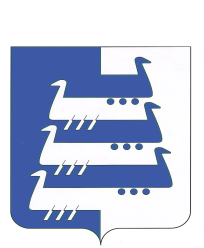 АДМИНИСТРАЦИЯ НАВОЛОКСКОГО ГОРОДСКОГО ПОСЕЛЕНИЯКИНЕШЕМСКОГО МУНИЦИПАЛЬНОГО РАЙОНАПОСТАНОВЛЕНИЕ                                                                                 от 30.05.2024г № 372О внесении изменений в постановление Администрации Наволокского городского поселения Кинешемского муниципального района 
от 07.10.2013г. № 269а «Об утверждении программы Наволокского городского поселения Кинешемского муниципального района «Жилищно-коммунальное хозяйство Наволокского городского поселения Кинешемского муниципального района»Руководствуясь ст.179 Бюджетного кодекса Российской Федерации, Уставом Наволокского городского поселения Кинешемского муниципального района Ивановской области, распоряжением Администрации Наволокского городского поселения Кинешемского муниципального района от 30.09.2013г. № 187а-Р «Об утверждении перечня программ Наволокского городского поселения Кинешемского муниципального района» Администрация Наволокского городского поселения постановляет:1. Утвердить изменение в Приложение к постановлению Администрации Наволокского городского поселения от 07.10.2013г. №269а «Об утверждении программы Наволокского городского поселения Кинешемского муниципального района «Жилищно-коммунальное хозяйство Наволокского городского поселения Кинешемского муниципального района» (в редакции постановлений от 17.02.2014 №70а, 28.03.2014 №115а, 
от 24.04.2014 №159, от 11.06.2014 №186, от 05.09.2014 №243а, 
от 13.10.2014 №267а, от 28.11.2014 №301, от 23.12.2014 №331, 
от 31.12.2014 №349, от 24.03.2015 №81, от 23.04.2015 №112, 
от 26.06.2015 №182, от 08.07.2015 №192, от 28.08.2015 №257а, 
от 07.09.2015 №260а, от 30.10.2015 №346, от 19.11.2015 №382б, от14.12.2015 №403а, от 31.12.2015 №437, от 20.01.2016 №10а, от 17.02.2015 №30а, 
от 28.03.2016№66, от 11.05.2016 №100, от 27.05.2016 №123, от 29.06.2016
№ 137, от 03.10.2016№ 225, от 25.11.2016 №278, от  17.02.2017 № 50, 
от 24.03.2017  № 93, от  24.05.2017 г. № 176, от  05.09.2017 № 268, от  26.09.2017  № 301, от 26.10.2017 № 349, от  05.12.2017№ 398, от 21.12.2017 № 412, от 01.02.2018 № 43, от  28.02.2018 № 76, от 29.03.2018 № 121, от 25.04.2018 № 154, от  23.05.2018 № 196, от 19.06.2018 № 240, от 12.09.2018 № 336, от  17.10.2018№ 386, от  12.11.2018 № 420, от  29.12.2018 № 498, от  25.01.2019 № 89, от  21.02.2019 № 113, от  27.03.2019 № 158, от  18.04.2019 № 196, от  23.05.2019 № 220, от 26.06.2019 № 250, от  29.08.2019 № 331, от  19.09.2019 № 362, от 23.10.2019 № 405, от 27.11.2019 № 457, от 31.12.2019 №497, от 29.01.2020 №10, от 27.02.2020 №51, от 25.03.2020 №78, от  27.05.2020 №131, от18.06.2020 №156, от25.06.2020 №166, от28.07.2020 №198, от 31.08.2020 №214, от 30.09.2020 №263, от 22.10.2020 №277, от 26.11.2020 №311, от 24.12.2020 №337, от 20.01.2021 №8, от 20.02.2021 №44, от  24.03.2021 №85, от  27.04.2021 №135, от  14.05.2021 №148, от  02.06.2021 № 180,от  22.06.2021 № 210, от 30.06.2021г. №218, от 04.08.2021 №247, от 31.08.2021г. №261, от 28.09.2021г. №291, от 28.10.2021 №318, от 30.11.2021г №355, от  24.12.2021№374, от 30.12.2021№383, от 28.01.2022 №30а, от 25.02.2022 №71а, от 23.03.2022 №97, от 12.04.2022 № 135, от 18.05.2022г № 184, от 03.06.2022 № 210а, от 27.06.2022 № 230, от 28.07.2022 № 293,от 26.08.2022 № 356, от 19.09.2022г № 395, от 06.10.2022г № 415, от 27.10.2022г № 433, от 28.11.2022г № 499, от 27.12.2022г № 549, от 30.12.2022г № 564, от 31.01.2023г № 37, от 28.02.2023г № 120, от 31.03.2023г № 157, от 14.04.2023г № 180, от 25.05.2023г № 247, от 30.06.2023г № 309, от 04.09.2023г № 429, от 19.09.2023г № 449, от 25.10.2023г № 490, от 29.11.2023г № 584, от 12.12.2023г № 663а, от 22.12.2023г № 681, от 26.12.2023г № 696, от 29.01.2024г № 93, от 28.02.2024г № 227, от 05.04.2024г № 250, от 08.05.2024г № 299), изложив его в новой редакции.2. Контроль исполнения настоящего постановления возложить 
на заместителя Главы Администрации Наволокского городского поселения
В.А. Коптева.Временно исполняющий полномочияГлавы Наволокского городского поселения                                  В.А. КоптевУтвержденопостановлением АдминистрацииНаволокского городского поселенияот 30.05.2024 № 372Новая редакцияПриложенияк постановлению АдминистрацииНаволокского городского поселенияот 07.10.2013г. № 269аПриложение к постановлению Администрации Наволокского городского поселенияот 07.10.2013г. № 269а(в редакции постановлений от 17.02.2014г. №70а, 28.03.2014г. №115а, от 24.04.2014г. №159, от 11.06.2014г. №186, от 05.09.2014г. №243а, от 13.10.2014г. №267а, от 28.11.2014г. №301, от 23.12.2014г. №331, от 31.12.2014г. №349, от 24.03.2015г. №81, от 23.04.2015г. №112, от 26.06.2015г. №182, от 08.07.2015г. №192, от 28.08.2015г. №257а, от 07.09.2015г. №260а, от 30.10.2015г. №346, от 19.11.2015г. №382б, от14.12.2015г. №403а, от 31.12.2015 №437, от 20.01.2016г. № 10а, от 17.02.2016г. № 30а, от 28.03.2016 №66, от 11.05.2016г. №100, от 27.05.2016г.№123, от 29.06.2016г. №137, от 03.10.2016г. №225, от 25.11.2016г. №278, от  17.02.2017 г. № 50, от  24.03.2017 г. № 93, от 24.05.2017 г. № 176, от 05.09.2017 г. № 268, от 26.09.2017 г. № 301, от 26.10.2017 г. № 349, от 05.12.2017 г. № 398, от 21.12.2017 г. № 412, от  01.02.2018 № 43, 28.02.2018 № 76, от  29.03.2018 № 121, от  25.04.2018 № 154, от  23.05.2018 № 196, от  19.06.2018 № 240, от  12.09.2018 № 336, 17.10.2018 № 386, от  12.11.2018 № 420, от  29.12.2018 № 498, от  25.01.2019 № 89, от  21.02.2019 № 113, от  27.03.2019 № 158, от  18.04.2019 № 196, от  23.05.2019 № 220, от  26.06.2019 № 250, от  29.08.2019 № 331, от  19.09.2019 № 362, от  23.10.2019 № 405, от  27.11.2019 № 457, от  31.12.2019 №497, от  29.01.2020 №10, от  27.02.2020 №51, от  25.03.2020 №78, от  27.05.2020 №131, от  25.06.2020 №166, от  28.07.2020 №198, от  31.08.2020 №214, от  30.09.2020 №263, от  22.10.2020 №277, от 26.11.2020 №311, от  24.12.2020 №337, от  20.01.2021 №8, от  20.02.2021 №44, от  24.03.2021 №85, от  27.04.2021 №135, от 14.05.2021 №148, от 02.06.2021 №180, от 22.06.2021 №210, от 30.06.2021 №218, от 04.08.2021 №247, от  31.08.2021 №261, от  28.09.2021 №291, от 28.10.2021 №318, от 30.11.2021 №355, от 24.12.2021 №374, от 30.12.2021 №383, от 28.01.2022 №30а, от 25.02.2022 №71а, от 23.03.2022 №97, от 12.04.2022 №135, от 18.05.2022 № 184, от 03.06.2022 №210а, от 27.06.2022 №230, от 28.07.2022 №293, от 26.08.2022 №356, от 19.09.2022 №395, от 06.10.2022 №415, от 27.10.2022 №433, от 28.11.2022 №499, от 27.12.2022 от 549, от 30.12.2022 №564, от 31.01.2023 №37, от 28.02.2023 №120, от 31.03.2023 №157, от 14.04.2023 №180, от 25.05.2023 №247, от 30.06.2023 №309, от 04.09.2023 №429, от 19.09.2023 №449, от 25.10.2023 №490, от 29.11.2023 №584, от 12.12.2023 №663а, от 22.12.2023 №681, от 26.12.2023 №696, от 29.01.2024 №93, от 28.02.2024 №227, от 05.04.2024 №250, от 08.05.2024 №299, от 30.05.2024 №372).Программа «Жилищно-коммунальное хозяйство Наволокского городского поселения Кинешемского муниципального района»1. Паспорт программы2. Анализ текущей ситуации в сфере реализации Программы2.1. Содержание муниципального жилищного фонда Наволокского городского поселенияНа территории Наволокского городского поселения расположено 168 многоквартирных жилых домов общей площадью около 163 тыс.кв.м, более 3000 домов частного сектора общей площадью свыше 135 тыс.кв.м. Эксплуатацией и обслуживанием жилищного фонда на территории поселения занимаются 23 организации: в том числе 17товариществ собственников жилья (ТСЖ) и 6 управляющих компаний. Площадь муниципального жилищного фонда Наволокского городского поселения по состоянию на 01.01.2024 года составляет – 23860,69кв.м.Основная проблема в жилищной сфере – это высокий износ жилищного фонда. Большинство многоквартирных домов нуждаются в проведении капитального ремонта. Похожая ситуация сложилась во многих населенных пунктах. В связи с этим в 2014 году была принята региональная программа капитального ремонта общего имущества в многоквартирных домах, расположенных на территории Ивановской области, реализация которой предполагает проведение своевременного капитального ремонта общего имущества во всех многоквартирных домах, расположенных на территории Ивановской области. В рамках данной программы запланировано проведение капитального ремонта многоквартирных домов, в том числе и Наволокского городского поселения. В связи с этим с 01.01.2015 года Администрация как собственник муниципальных жилых помещений в многоквартирных домах осуществляет взносы на капитальный ремонт в региональный фонд, а также на специальный счет товариществ собственников жилья.Небольшой процент домов в Наволокском городском поселении относится к аварийным и ветхим домам, требующим сноса или реконструкции и соответственно расселения граждан.В июне 2017 года от Министерства обороны Российской Федерации принято 145 жилых помещений, расположенных в поселке Лесное города Наволоки. В настоящее время (01.01.2023) в собственности Наволокского городского поселения находится 64 пустующих помещений (в том числе расположенные в п.Лесное), в связи с этим капитальный ремонт жилых помещений, а также уплата взносов на капитальный ремонт общего имущества является обязанностью Наволокского городского поселения.Показатели, характеризующие текущую ситуацию 2.2. Организация в границах Наволокского городского поселения теплоснабжения, водоснабжения населения и водоотведенияПредоставление коммунальных услуг в Наволокском городском поселении осуществляют 8 ресурсоснабжающих организаций, в том числе электроснабжение – 2, газоснабжение – 1, водоснабжение, водоотведение и теплоснабжение – 5.В собственности Наволокского городского поселения находятся теплотрасса и газопровод к жилому дому №11 по ул. Энгельса г. Наволоки. До момента регистрации прав собственности на эти объекты и последующей сдачи в аренду или продажи у Наволокского городского поселения, как собственника, имеется обязанность по содержанию данных объектов в исправном техническом состоянии. Для этого Администрация Наволокского городского поселения заключает договоры на техническое обслуживание указанных объектов. Также в собственности Наволокского городского поселения находится гидротехническое сооружение – берегозащитная дамба г.Наволоки. В соответствие с федеральным законом от 21.07.1997 № 117-ФЗ "О безопасности гидротехнических сооружений" Администрация Наволокского городского поселения как собственник обязана обеспечить техническое обслуживание и текущий ремонт гидротехнического сооружения.Генеральным планом Наволокского городского поселения предусмотрено создание на территории поселения промышленной зоны для размещения в ней новых производственных предприятий. В связи с отсутствием на промышленных площадках объектов инженерной и транспортной инфраструктуры, в том числе объектов водо-, тепло, электро- и газоснабжения, канализации потенциальные инвесторы не готовы реализовывать инвестиционные проекты.  С целью создания благоприятных условий для привлечения инвесторов необходимо строительство объектов инфраструктуры. В связи 
с этим в 2020 году планируется разработка проектной документации на строительство объектов инфраструктуры к промышленной площадке в г.Наволоки Кинешемского района Ивановской области.В 2022 году в рамках реализации национального проекта «Экология», федерального и регионального проекта «Оздоровление Волги» завершено строительство централизованной системы водоотведения г.Наволоки с подключением в централизованную систему г.о.Кинешма.Показатели, характеризующие текущую ситуацию 2.3. Благоустройство в границах Наволокского городского поселенияВ целях обеспечения и повышение комфортности условий проживания граждан, поддержания и улучшения санитарного и экологического состояния поселения органами местного самоуправления проводится комплекс мероприятий по благоустройству территории Наволокского городского поселения:- установлены автобусные павильоны, рекламные тумбы, детские игровые площадки;- произведен капитальный ремонт и благоустройство территории сооружения: обелиск памяти павших в боях в годы ВОВ 1941-1945 годов;- в целях улучшения санитарно-эпидемиологического состояния территории поселения были оборудованы контейнерные площадки для сбора ТБО;- выполнены работы по благоустройству и оборудованию территории городского пляжа;- осуществляется замена существующих светильников уличного освещения на светодиодные светильники;  - производится ремонт асфальтобетонного покрытия придомовых территорий многоквартирных домов;- и другие мероприятия в сфере благоустройства.В то же время в вопросах благоустройства территории поселения имеется ряд проблем:- большинство объектов внешнего благоустройства поселения нуждаются в ремонте и реконструкции;- недостаточная освещенность улиц поселения;- большое количество аварийных и сухих деревьев, представляющих угрозу для безопасности граждан;- негативное отношение жителей к элементам благоустройства: приводятся в негодность детские площадки, разрушаются и разрисовываются фасады зданий, создаются несанкционированные свалки мусора;- и другие проблемы.Показатели, характеризующие текущую ситуацию 2.4. Обеспечение жильем молодых семей, проживающих на территории Наволокского городского поселенияПроблема обеспечения жильем молодых семей до настоящего времени остается одной из наиболее острых социальных проблем. По состоянию на 1 января 2023 года на учете нуждающихся в жилых помещениях, состоит 1 молодая семья.Актуальность государственной поддержки молодых семей при приобретении (строительстве) жилья определяется высокой стоимостью жилья и ипотечных жилищных кредитов. Молодые семьи, как правило, не могут получить доступ на рынок жилья без бюджетной поддержки. Даже имея достаточный уровень дохода, они не в состоянии внести первоначальный взнос при получении ипотечного жилищного кредита. Молодые семьи, в основном, приобретают первое в своей жизни жилье, а значит, не имеют в собственности жилого помещения, которое можно было бы использовать в качестве обеспечения уплаты первоначального взноса при получении ипотечного жилищного кредита или займа. Только государственная поддержка по предоставлению социальных выплат на приобретение (строительство) жилого помещения способна переломить ситуацию и помочь молодым семьям приобрести их первое в жизни жилье. На решение этих вопросов направлены мероприятия подпрограммы «Обеспечение жильем молодых семей на территории Наволокского городского поселения».Показатели, характеризующие текущую ситуацию 2.5. Стимулирование развития жилищного строительстваВ соответствии с федеральным законом от 31.12.2017 № 507-ФЗ "О внесении изменений в Градостроительный кодекс Российской Федерации и отдельные законодательные акты Российской Федерации" органы местного самоуправления до 20 июня 2020 года должны  подготовить сведения о границах населенных пунктов, о границах территориальных зон.  Для решения данных задач необходимо подготовить проект внесения изменений в Правила землепользования и застройки Наволокского городского поселения.В целях предоставления гражданам земельных участков для индивидуального жилищного строительства необходимо разработать проект планировки территории.Согласно градостроительному кодексу РФ «Подготовка проектов планировки территории осуществляется для выделения элементов планировочной структуры, установления границ территорий общего пользования, границ зон планируемого размещения объектов капитального строительства, определения характеристик и очередности планируемого развития территории».Показатели, характеризующие текущую ситуацию Все эти проблемы не могут быть решены в пределах одного финансового года, поскольку требуют значительных бюджетных расходов, для их решения требуется участие не только органов местного самоуправления, но и органов государственной власти.2.6. Переселение граждан из аварийного жилищного фондаВ соответствии с Федеральным законом от 21.07.2007 № 185-ФЗ «О Фонде содействия реформированию жилищно-коммунального хозяйства», протоколом заседания рабочей группы по определению очередности участия в региональной программе по переселению граждан из аварийного жилищного фонда муниципальных образований Ивановской области, а также объема долевого финансирования за счет средств бюджетов муниципальных образований Ивановской области на реализацию мероприятий по переселению граждан из аварийного жилищного фонда от 15.09.2021 №3, в целях создания безопасных и благоприятных условий проживания граждан, органы местного самоуправления обязаны обеспечить выполнение мероприятий по переселению граждан Наволокского городского поселения из аварийного жилищного фонда.Подпрограмма предусматривает создание безопасных и благоприятных условий проживания граждан; обеспечение устойчивого сокращения непригодного для проживания жилищного фонда путем расселения многоквартирных домов, признанных до 01.01.2017 в установленном порядке аварийными и подлежащими сносу или реконструкции в связи с физическим износом в процессе их эксплуатации; минимизация издержек по содержанию аварийных домов и сокращение сроков включения освобождающихся земельных участков в хозяйственный оборот.Показатели, характеризующие текущую ситуацию Все эти проблемы не могут быть решены в пределах одного финансового года, поскольку требуют значительных бюджетных расходов, для их решения требуется участие не только органов местного самоуправления, но и органов государственной власти.3. Сведения о целевых индикаторах реализации ПрограммыПриложение 1 к Программе«Жилищно-коммунальное хозяйство Наволокского городского поселения Кинешемского муниципального района»Подпрограмма «Содержание муниципального жилищного фонда Наволокского городского поселения»Паспорт подпрограммыХарактеристика основных мероприятий подпрограммыОсновное мероприятие «Реализация мероприятий по улучшению состояния жилищного фонда» включает в себя реализацию следующих мероприятий:1.Организация содержания и ремонта муниципального жилищного фонда.2. Обязательные ежемесячные взносы на капитальный ремонт общего имущества в многоквартирном доме.Основное мероприятие «Реализация мероприятий в области жилищного хозяйства» включает в себя реализацию следующих мероприятий:Техническое заключение о состоянии строительных конструкций жилых домов. Прочие мероприятия в области жилищного хозяйства.В текущем году мероприятие предусматривает:- оплата услуг в соответствие с заключенными договорами по начислению и приему оплаты от граждан, проживающих в муниципальном жилом фонде, за найм муниципальных жилых помещений, находящихся в собственности Наволокского городского поселения;- оплата услуг по начислению платы за содержание и ремонт мест общего пользования многоквартирных жилых домов.Исполнитель мероприятия – Администрация.Срок реализации мероприятия – 2014-2026 годы.3. Целевые индикаторы (показатели) реализации подпрограммы4. Ресурсное обеспечение подпрограммырублейПриложение 2 к Программе «Жилищно-коммунальное  хозяйство Наволокского городского поселенияКинешемского муниципального района»Подпрограмма «Организация в границахНаволокского городского поселения теплоснабжения,водоснабжения населения и водоотведения».Паспорт подпрограммыХарактеристика основных мероприятий подпрограммыОсновное мероприятие «Реализация мероприятий в области коммунального хозяйства» включает в себя реализацию следующих мероприятий:      1.Техническое обслуживание инженерных сетей, находящихся в муниципальной собственности.В 2024 году мероприятие предусматривает:- техническое обслуживание наружного газопровода к 12 кв. ж/д 11 по ул.Энгельса г.Наволоки;- техническое обслуживание теплотрассы к ж/д 11 по ул.Энгельса г.Наволоки;- ремонт и очистка шахтных колодцев;- проведение микробиологических, санитарно-гигиенических и санитарно-паразитологических исследований (анализ воды шахтных колодцев);- замена задвижек тепловой сети к жилому дому №11 по ул.Энгельса г.Наволоки;- договор хранения имущества АО «Водоканал»;- прокладка линии наружного водопровода к д.Ищеино Кинешемского района Ивановской области.2. Прочие мероприятия в области коммунального хозяйства.3. Реализация мероприятий по модернизации объектов коммунальной инфраструктуры.- приобретение материалов для проведения ремонта системы теплоснабжения – сооружение – трубопровод отопления Ивановская область, р-н Кинешемский, с.Октябрьский, ул. Заречная, д. б/н;- приобретение материалов для проведения ремонта системы теплоснабжения – сооружение – трубопровод отопления Ивановская область, р-н Кинешемский, с.Октябрьский, ул. Волжская;Основное мероприятие «Покрытие расходов обслуживающих предприятий по текущему содержанию инженерной защиты (дамбы, дренажные системы, водоперекачивающие станции)» включает в себя реализацию следующего мероприятия:       1.Текущее содержание инженерной защиты (дамбы, дренажные системы, водоперекачивающие станции).В текущем году мероприятие предусматривает:- текущее содержание инженерной защиты (дамбы, дренажные системы, водоперекачивающие станции);- обязательное страхование гражданской ответственности владельцев опасных объектов за причинение вреда в результате аварии на опасном объекте - берегозащитная дамба.Исполнитель мероприятия – Администрация.Срок реализации мероприятия – 2014-2026 годы.3. Целевые индикаторы (показатели) подпрограммы4. Ресурсное обеспечение подпрограммырублейПриложение 3 к Программе«Жилищно-коммунальное хозяйство Наволокского городского поселенияКинешемского муниципального района»Подпрограмма «Благоустройство в границах Наволокского городского поселения»1.Паспорт подпрограммыХарактеристика основных мероприятий подпрограммыОсновное мероприятие «Обеспечение и повышение комфортности проживания граждан» включает в себя реализацию следующих мероприятий:1.Содержание и техническое обслуживание сетей уличного освещения.В 2024 году мероприятие предусматривает:- потребление электроэнергии на уличное освещение Наволокского городского поселения;- техническое обслуживание сетей уличного освещения Наволокского городского поселения;- ремонт сетей уличного освещения Наволокского городского поселения;- размещение линии наружного освещения;- приобретение приборов учета электроэнергии.2. Проведение мероприятий по благоустройству территории поселения.В текущем году мероприятие предусматривает:- ручная уборка территории поселения от мусора, очистка урн от мусора, вывоз и утилизация уборочного мусора;- уборка остановок с очисткой урн;- формирование крон кустарников;- выкашивание газонов;- ремонт автобусных павильонов;- очистка лестниц и переходов, подъемов и спусков, пешеходных переходов от наледи и обработка противогололедным составом вручную;- текущий ремонт памятников;- подбор мусора вокруг контейнерных площадок, вывоз веток;- ремонт мостовых и лестничных переходов;- очистка кюветов, водопропускных труб и оголовков водопропускных труб;- содержание обелиска;- содержание территории пляжа;- содержание территории городского кладбища;- содержание территории парка отдыха «Комсомольский»;- снос аварийных домов;- обслуживание системы видеонаблюдения парка отдыха "Комсомольский", Базарная   площадь;- выпиловка деревьев;- санитарно-гигиеническое обследование воды и почвы пляжа;- услуги по проведению экспертизы выполненных работ;- изготовление табличек с названием улицы и номером дома;- обработка территории городского кладбища и городского парка от клещей;- услуги по организации проведения торгов;- строительный контроль за выполнением работ по благоустройству регионального   проекта "Формирование комфортной городской среды";- благоустройство общественных территорий Наволокского городского поселения;- cтроительный контроль по объекту: "Благоустройство стадиона г.Наволоки (1 этап)".Исполнитель мероприятия – Администрация.Срок реализации мероприятия – 2014-2026годы.3. Целевые индикаторы (показатели) подпрограммы4. Ресурсное обеспечение подпрограммырублейПриложение 4 к Программе«Жилищно-коммунальное хозяйство Наволокского городскогопоселения Кинешемского муниципального района»Подпрограмма «Обеспечение жильем молодых семей, проживающих на территории Наволокского городского поселения»Паспорт подпрограммыХарактеристика основных мероприятий подпрограммыОсновное мероприятие «Предоставление социальных выплат молодым семьям – претендентам на получение социальных выплат» включает в себя реализацию следующего мероприятия:     1.Иные межбюджетные трансферты бюджету Кинешемского муниципального района на осуществление части полномочий по вопросу организации и осуществления мероприятий по работе с детьми и молодежью в части предоставления социальных выплат на приобретение жилья.Исполнитель мероприятия – Администрация.Срок реализации мероприятия – 2014-2026 годы.3. Целевые индикаторы (показатели) подпрограммы4. Ресурсное обеспечение подпрограммырублиПриложение 5 к Программе«Жилищно-коммунальное хозяйство Наволокского городскогопоселения Кинешемского муниципального района»Подпрограмма «Стимулирование развития жилищного строительства»Паспорт подпрограммыХарактеристика основных мероприятий подпрограммыОсновное мероприятие «Развитие жилищного строительства» включает в себя реализацию следующего мероприятия:Подготовка проектов внесения изменений в документы территориального планирования, правила землепользования и застройки.Мероприятие предусматривает:- подготовка проекта внесения изменений в правила землепользования и застройки Наволокского городского поселения.2. Подготовка проектов планировки территории.Мероприятие предусматривает:подготовка проекта планировки территории в с. Первомайский.Исполнитель мероприятия – Администрация.Срок реализации мероприятия – 2019-2025 годы.3. Целевые индикаторы (показатели) подпрограммы4. Ресурсное обеспечение подпрограммырублиПриложение 6 к Программе«Жилищно-коммунальное хозяйство Наволокского городскогопоселения Кинешемского муниципального района»Подпрограмма «Переселение граждан из аварийного жилищного фонда»Паспорт подпрограммыХарактеристика основных мероприятий подпрограммыОсновное мероприятие «Региональный проект «Обеспечение устойчивого сокращения непригодного для проживания жилищного фонда» включает в себя реализацию следующего мероприятия:Переселение граждан из многоквартирных домов, признанных до 01.01.2017 в установленном порядке аварийными и подлежащими сносу или реконструкции в связи с физическим износом в процессе их эксплуатации.Исполнитель мероприятия – Администрация.Срок реализации мероприятия – 2019-2026 годы.3. Целевые индикаторы (показатели) подпрограммы4. Ресурсное обеспечение подпрограммырублиСредства Фонда, средства долевого финансирования за счет средств бюджета Ивановской области и бюджета Наволокского городского поселения могут расходоваться Администрацией Наволокского городского поселения на приобретение жилого помещения площадью, превышающей общую площадь ранее занимаемого жилого помещения, в пределах объема финансовых средств, запланированного на расселение по Наволокскому городскому поселению, и стоимости одного квадратного метра общей площади жилого помещения, используемой для расчета планируемого объема средств на реализацию соответствующего этапа Программы.Наименование ПрограммыЖилищно-коммунальное хозяйство Наволокского городского поселения Кинешемского муниципального района (далее – Программа)Срок реализации Программы2014-2026 гг.Перечень подпрограмм1. «Содержание муниципального жилищного фонда Наволокского городского поселения».2. «Организация в границах Наволокского городского поселения теплоснабжения, водоснабжения населения и водоотведения».3. «Благоустройство в границах Наволокского городского поселения».4. «Обеспечение жильем молодых семей, проживающих на территории Наволокского городского поселения».5. «Переселение граждан из аварийного жилищного фонда».Администратор ПрограммыАдминистрация Наволокского городского поселения (далее – Администрация)Ответственный исполнительАдминистрация ИсполнительАдминистрация Цель программы1. Повышение комфортности проживания граждан в многоквартирных жилых домах.2. Создание безопасных условий и увеличение сроков эксплуатации объектов коммунальной инфраструктуры.3. Создание на территории Наволокского городского поселения благоприятных условий для жизни и отдыха жителей поселения.4. Поддержка в решении жилищной проблемы молодых семей, признанных в установленном порядке, нуждающимися в улучшении жилищных условий.5. Создания условий для устойчивого развития территорий, обеспечения прав и законных интересов физических и юридических лиц.6. Обеспечение устойчивого сокращения непригодного для проживания жилищного фонда путем расселения многоквартирных домов, признанных до 01.01.2017 в установленном порядке аварийными и подлежащими сносу или реконструкции в связи с физическим износом в процессе их эксплуатации.Целевые индикаторыКоличество жилых помещений, находящихся в собственности поселения.Возникновение аварийных ситуаций на сетях газоснабжения, теплоснабжения и водоснабжения, находящихся в собственности Наволокского городского поселения.Общая площадь территорий общего пользования.Количество молодых семей, улучшивших жилищные условия при оказании поддержки за счет средств бюджета.Наличие в правилах землепользования и застройки сведений о территориальных зонах.Количество разработанных проектов планировки территорий.Общая площадь расселяемых жилых помещений.Объем ресурсного обеспечения ПрограммыОбщий объем бюджетных ассигнований: 2014 год – 26251000,00 руб.;2015 год – 27826711,20 руб.;2016 год – 19530505,00 руб.;2017 год – 21433014,00 руб.;2018 год – 21533183,00 руб.;2019 год – 26852421,05 руб.;2020 год – 45185047,82 руб.;2021 год – 251913668,64руб.;2022 год – 262741743,81 руб.;2023 год – 49243980,34 руб.;2024 год – 43326673,81 руб.;2025 год – 26675375,11 руб.;2026 год – 26488333,40 руб.Средства Фонда содействия реформированию жилищно-коммунального хозяйства:2014 год –0,00 руб.;2015 год – 0,00 руб.;2016 год – 0,00 руб.;2017 год – 0,00 руб.;2018 год – 0,00 руб.;2019 год – 0,00 руб.;2020 год – 0,00 руб.;2021 год – 0,00 руб.;2022 год – 102358429,57 руб.;2023 год – 6092161,55 руб.;2024 год – 0,00 руб.;2025 год – 0,00 руб.;2026 год – 0,00 руб.Областной бюджет:2014 год – 7998100,00 руб.;2015 год – 9232089,00 руб.;2016 год – 2705000,00 руб.;2017 год – 3309243,00 руб.;2018 год – 2835460,00 руб.;2019 год – 4508121,40 руб.;2020 год – 24807381,15 руб.;2021 год – 219743297,05 руб.;2022 год – 127790186,53 руб.;2023 год – 2467489,90 руб.;2024 год – 4132269,93 руб.;2025 год – 1960570,90 руб.;2026 год – 1782881,27 руб.Бюджет Наволокского городского поселения:2014 год – 18252900,00 руб.;2015 год – 18594622,20 руб.;2016 год – 16825505,00 руб.;2017 год – 18123771,00 руб.;2018 год – 18697723,00 руб.;2019 год – 22344299,65 руб.;2020 год – 20377666,67руб.;2021 год – 32170371,59 руб.;2022 год – 32593127,71 руб.;2023 год – 40684328,89 руб.;2024 год – 39194403,88 руб.;2025 год – 24714804,21 руб.;2026 год – 24705452,13 руб.Ожидаемые результаты реализации ПрограммыУлучшение состояния муниципального жилищного фонда. Увеличение срока эксплуатации сетей газоснабжения, теплоснабжения, водоснабжения, своевременное обеспечение граждан коммунальными ресурсами, обеспечение безопасной эксплуатации берегозащитной дамбы.Повышение уровня внешнего благоустройства и санитарного содержания населенных пунктов Наволокского городского поселения.Обеспечение жильем молодых семей, являющихся участниками данной подпрограммы и состоящие на учете в качестве нуждающихся в жилом помещении.Включение в государственный кадастр недвижимости сведений о границах территориальных зон Наволокского городского поселения.Постановка на кадастровый учет земельных участков в целях предоставления гражданам для индивидуального жилищного строительства.Переселение 154 человек из 9 многоквартирных домов, признанных до 01.01.2017 в установленном порядке аварийными и подлежащими сносу или реконструкции в связи с физическим износом в процессе их эксплуатации, общей площадью расселяемых жилых помещений 3028,4 кв. м.№Наименование показателяЕд.изм.20142015 2016 2017 2018 201920202021202220231.Площадь муниципального жилищного фонда Наволокского городского поселениякв.м25744213742036926212254282367423241232412463223861№Наименование показателяЕд.изм.20142015 2016 2017 2018 201920202021202220231.Возникновение аварийных ситуаций на сетях газоснабжения, теплоснабжения и водоснабжения, находящихся в собственности Наволокского городского поселенияед.0000000000№Наименование показателяЕд.изм.20142015 2016 2017 2018 201920202021202220231.Общая площадь территорий общего пользованиякв.км.1,711,711,711,711,711,711,711,711,711,71№Наименование показателяЕд.изм.20142015 2016 2017 2018 201920202021202220231.Количество молодых семей, улучшивших жилищные условия при оказании поддержки за счет средств бюджета семей1010020000№Наименование показателяЕд.изм.20142015 2016 2017 2018 201920202021202220231.Наличие в правилах землепользования и застройки сведений о территориальных зонахед.00000111112. Количество разработанных проектов планировки территорийед.0000000011№Наименование показателяЕд.изм.201920202021202220231.Общая площадь жилых помещений, признанных в установленном порядке аварийным и подлежащим сносу или реконструкции в связи с физическим износом в процессе эксплуатациикв.м.3028,43028,43028,42451,82451,8№ п/пНаименование целевого индикатораЕд. изм.Значение целевых индикаторовЗначение целевых индикаторовЗначение целевых индикаторовЗначение целевых индикаторовЗначение целевых индикаторовЗначение целевых индикаторовЗначение целевых индикаторовЗначение целевых индикаторовЗначение целевых индикаторовЗначение целевых индикаторовЗначение целевых индикаторовЗначение целевых индикаторовЗначение целевых индикаторов№ п/пНаименование целевого индикатораЕд. изм.20142015201620172018201920202021202220232024202520261.Площадь муниципального жилищного фонда Наволокского городского поселениякв.м.25744213742036926212254282367423240,5923240,5924631,8823860,6923860,6923860,6923860,692.Возникновение аварийных ситуаций на сетях газоснабжения, теплоснабжения и водоснабжения, находящихся в собственности Наволокского городского поселенияед.00000000000003.Общая площадь территорий общего пользованиякв. км.1,711,711,711,711,711,711,711,711,711,711,711,711,714.Количество молодых семей, улучшивших жилищные условия при оказании поддержки за счет средств бюджета семей10100204010005.Наличие в правилах землепользования и застройки сведений о территориальных зонахед.000001-------6.Количество разработанных проектов планировки территорийед.00000001100007.Общая площадь расселяемых жилых помещенийкв.м.000000002990,60000Наименование подпрограммыСодержание муниципального жилищного фонда Наволокского городского поселенияСрок реализации подпрограммы2014-2026 гг.Ответственный исполнитель подпрограммыАдминистрацияИсполнители основных мероприятий (мероприятий) подпрограммыАдминистрация Задачи подпрограммыПоддержание муниципального жилищного фонда в технически исправном состоянииОбъемы и источники финансирования подпрограммыБюджет Наволокского городского поселения: 2014 год – 2282300,00 руб.;2015 год – 2633698,74 руб.;2016 год –2475110,00 руб.;2017 год – 2461870,00руб.;2018 год –3008840,00 руб.;2019 год – 2230099,51 руб.;2020 год – 2048051,99 руб.;2021 год – 2280643,88 руб.;2022 год – 2996653,89 руб.;2023 год – 4027616,56 руб.;2024 год – 3024587,65 руб.;2025 год – 2374240,51 руб.;2026 год – 2374240,51 руб.Ожидаемые результаты реализации подпрограммыРеализация подпрограммы позволит улучшить состояние муниципального жилищного фонда.№Наименование целевого индикатора (показателя)Ед. изм.Значения целевых индикаторов (показателей)Значения целевых индикаторов (показателей)Значения целевых индикаторов (показателей)Значения целевых индикаторов (показателей)Значения целевых индикаторов (показателей)Значения целевых индикаторов (показателей)Значения целевых индикаторов (показателей)Значения целевых индикаторов (показателей)Значения целевых индикаторов (показателей)Значения целевых индикаторов (показателей)Значения целевых индикаторов (показателей)Значения целевых индикаторов (показателей)Значения целевых индикаторов (показателей)№Наименование целевого индикатора (показателя)Ед. изм.20142015 2016 2017 201820192020202120222023202420252026I. Основное мероприятие «Реализация мероприятий по улучшению состояния жилищного фонда»I. Основное мероприятие «Реализация мероприятий по улучшению состояния жилищного фонда»I. Основное мероприятие «Реализация мероприятий по улучшению состояния жилищного фонда»I. Основное мероприятие «Реализация мероприятий по улучшению состояния жилищного фонда»I. Основное мероприятие «Реализация мероприятий по улучшению состояния жилищного фонда»I. Основное мероприятие «Реализация мероприятий по улучшению состояния жилищного фонда»I. Основное мероприятие «Реализация мероприятий по улучшению состояния жилищного фонда»I. Основное мероприятие «Реализация мероприятий по улучшению состояния жилищного фонда»I. Основное мероприятие «Реализация мероприятий по улучшению состояния жилищного фонда»I. Основное мероприятие «Реализация мероприятий по улучшению состояния жилищного фонда»I. Основное мероприятие «Реализация мероприятий по улучшению состояния жилищного фонда»I. Основное мероприятие «Реализация мероприятий по улучшению состояния жилищного фонда»I. Основное мероприятие «Реализация мероприятий по улучшению состояния жилищного фонда»I. Основное мероприятие «Реализация мероприятий по улучшению состояния жилищного фонда»I. Основное мероприятие «Реализация мероприятий по улучшению состояния жилищного фонда»I. Основное мероприятие «Реализация мероприятий по улучшению состояния жилищного фонда»1. Мероприятие «Организация содержания и ремонта муниципального жилищного фонда»1. Мероприятие «Организация содержания и ремонта муниципального жилищного фонда»1. Мероприятие «Организация содержания и ремонта муниципального жилищного фонда»1. Мероприятие «Организация содержания и ремонта муниципального жилищного фонда»1. Мероприятие «Организация содержания и ремонта муниципального жилищного фонда»1. Мероприятие «Организация содержания и ремонта муниципального жилищного фонда»1. Мероприятие «Организация содержания и ремонта муниципального жилищного фонда»1. Мероприятие «Организация содержания и ремонта муниципального жилищного фонда»1. Мероприятие «Организация содержания и ремонта муниципального жилищного фонда»1. Мероприятие «Организация содержания и ремонта муниципального жилищного фонда»1. Мероприятие «Организация содержания и ремонта муниципального жилищного фонда»1. Мероприятие «Организация содержания и ремонта муниципального жилищного фонда»1. Мероприятие «Организация содержания и ремонта муниципального жилищного фонда»1. Мероприятие «Организация содержания и ремонта муниципального жилищного фонда»1. Мероприятие «Организация содержания и ремонта муниципального жилищного фонда»1. Мероприятие «Организация содержания и ремонта муниципального жилищного фонда»1.1Количество проведенных  ремонтов муниципального жилищного  фондаединиц151218251286101541010102. Мероприятие «Софинансирование капитального ремонта общего имущества многоквартирных домов, расположенных на территории Наволокского городского поселения» 2. Мероприятие «Софинансирование капитального ремонта общего имущества многоквартирных домов, расположенных на территории Наволокского городского поселения» 2. Мероприятие «Софинансирование капитального ремонта общего имущества многоквартирных домов, расположенных на территории Наволокского городского поселения» 2. Мероприятие «Софинансирование капитального ремонта общего имущества многоквартирных домов, расположенных на территории Наволокского городского поселения» 2. Мероприятие «Софинансирование капитального ремонта общего имущества многоквартирных домов, расположенных на территории Наволокского городского поселения» 2. Мероприятие «Софинансирование капитального ремонта общего имущества многоквартирных домов, расположенных на территории Наволокского городского поселения» 2. Мероприятие «Софинансирование капитального ремонта общего имущества многоквартирных домов, расположенных на территории Наволокского городского поселения» 2. Мероприятие «Софинансирование капитального ремонта общего имущества многоквартирных домов, расположенных на территории Наволокского городского поселения» 2. Мероприятие «Софинансирование капитального ремонта общего имущества многоквартирных домов, расположенных на территории Наволокского городского поселения» 2. Мероприятие «Софинансирование капитального ремонта общего имущества многоквартирных домов, расположенных на территории Наволокского городского поселения» 2. Мероприятие «Софинансирование капитального ремонта общего имущества многоквартирных домов, расположенных на территории Наволокского городского поселения» 2. Мероприятие «Софинансирование капитального ремонта общего имущества многоквартирных домов, расположенных на территории Наволокского городского поселения» 2. Мероприятие «Софинансирование капитального ремонта общего имущества многоквартирных домов, расположенных на территории Наволокского городского поселения» 2. Мероприятие «Софинансирование капитального ремонта общего имущества многоквартирных домов, расположенных на территории Наволокского городского поселения» 2. Мероприятие «Софинансирование капитального ремонта общего имущества многоквартирных домов, расположенных на территории Наволокского городского поселения» 2. Мероприятие «Софинансирование капитального ремонта общего имущества многоквартирных домов, расположенных на территории Наволокского городского поселения» 2.1Количество капитальных ремонтов, проведенных с использованием бюджетных средствединиц1541241010020003. Мероприятие «Обязательные ежемесячные взносы на капитальный ремонт общего имущества в многоквартирном доме»3. Мероприятие «Обязательные ежемесячные взносы на капитальный ремонт общего имущества в многоквартирном доме»3. Мероприятие «Обязательные ежемесячные взносы на капитальный ремонт общего имущества в многоквартирном доме»3. Мероприятие «Обязательные ежемесячные взносы на капитальный ремонт общего имущества в многоквартирном доме»3. Мероприятие «Обязательные ежемесячные взносы на капитальный ремонт общего имущества в многоквартирном доме»3. Мероприятие «Обязательные ежемесячные взносы на капитальный ремонт общего имущества в многоквартирном доме»3. Мероприятие «Обязательные ежемесячные взносы на капитальный ремонт общего имущества в многоквартирном доме»3. Мероприятие «Обязательные ежемесячные взносы на капитальный ремонт общего имущества в многоквартирном доме»3. Мероприятие «Обязательные ежемесячные взносы на капитальный ремонт общего имущества в многоквартирном доме»3. Мероприятие «Обязательные ежемесячные взносы на капитальный ремонт общего имущества в многоквартирном доме»3. Мероприятие «Обязательные ежемесячные взносы на капитальный ремонт общего имущества в многоквартирном доме»3. Мероприятие «Обязательные ежемесячные взносы на капитальный ремонт общего имущества в многоквартирном доме»3. Мероприятие «Обязательные ежемесячные взносы на капитальный ремонт общего имущества в многоквартирном доме»3. Мероприятие «Обязательные ежемесячные взносы на капитальный ремонт общего имущества в многоквартирном доме»3. Мероприятие «Обязательные ежемесячные взносы на капитальный ремонт общего имущества в многоквартирном доме»3. Мероприятие «Обязательные ежемесячные взносы на капитальный ремонт общего имущества в многоквартирном доме»3.1Площадь муниципального жилищного фонда Наволокского городского поселениякв.м.25744,0021374,3820369,2826212,3825428,282367423240,5923240,5924631,8823860,6923860,6923860,6923860,69II.Основное мероприятие «Реализация мероприятий в области жилищного хозяйства»II.Основное мероприятие «Реализация мероприятий в области жилищного хозяйства»II.Основное мероприятие «Реализация мероприятий в области жилищного хозяйства»II.Основное мероприятие «Реализация мероприятий в области жилищного хозяйства»II.Основное мероприятие «Реализация мероприятий в области жилищного хозяйства»II.Основное мероприятие «Реализация мероприятий в области жилищного хозяйства»II.Основное мероприятие «Реализация мероприятий в области жилищного хозяйства»II.Основное мероприятие «Реализация мероприятий в области жилищного хозяйства»II.Основное мероприятие «Реализация мероприятий в области жилищного хозяйства»II.Основное мероприятие «Реализация мероприятий в области жилищного хозяйства»II.Основное мероприятие «Реализация мероприятий в области жилищного хозяйства»II.Основное мероприятие «Реализация мероприятий в области жилищного хозяйства»II.Основное мероприятие «Реализация мероприятий в области жилищного хозяйства»II.Основное мероприятие «Реализация мероприятий в области жилищного хозяйства»II.Основное мероприятие «Реализация мероприятий в области жилищного хозяйства»II.Основное мероприятие «Реализация мероприятий в области жилищного хозяйства»1. Мероприятие «Техническое заключение о состоянии строительных конструкций жилых домов»1. Мероприятие «Техническое заключение о состоянии строительных конструкций жилых домов»1. Мероприятие «Техническое заключение о состоянии строительных конструкций жилых домов»1. Мероприятие «Техническое заключение о состоянии строительных конструкций жилых домов»1. Мероприятие «Техническое заключение о состоянии строительных конструкций жилых домов»1. Мероприятие «Техническое заключение о состоянии строительных конструкций жилых домов»1. Мероприятие «Техническое заключение о состоянии строительных конструкций жилых домов»1. Мероприятие «Техническое заключение о состоянии строительных конструкций жилых домов»1. Мероприятие «Техническое заключение о состоянии строительных конструкций жилых домов»1. Мероприятие «Техническое заключение о состоянии строительных конструкций жилых домов»1. Мероприятие «Техническое заключение о состоянии строительных конструкций жилых домов»1. Мероприятие «Техническое заключение о состоянии строительных конструкций жилых домов»1. Мероприятие «Техническое заключение о состоянии строительных конструкций жилых домов»1. Мероприятие «Техническое заключение о состоянии строительных конструкций жилых домов»1. Мероприятие «Техническое заключение о состоянии строительных конструкций жилых домов»1. Мероприятие «Техническое заключение о состоянии строительных конструкций жилых домов»1.1Количество выданных заключений о состоянии строительных конструкций жилых домовединиц26302023024442. Мероприятие «Прочие мероприятия в области жилищного хозяйства»2. Мероприятие «Прочие мероприятия в области жилищного хозяйства»2. Мероприятие «Прочие мероприятия в области жилищного хозяйства»2. Мероприятие «Прочие мероприятия в области жилищного хозяйства»2. Мероприятие «Прочие мероприятия в области жилищного хозяйства»2. Мероприятие «Прочие мероприятия в области жилищного хозяйства»2. Мероприятие «Прочие мероприятия в области жилищного хозяйства»2. Мероприятие «Прочие мероприятия в области жилищного хозяйства»2. Мероприятие «Прочие мероприятия в области жилищного хозяйства»2. Мероприятие «Прочие мероприятия в области жилищного хозяйства»2. Мероприятие «Прочие мероприятия в области жилищного хозяйства»2. Мероприятие «Прочие мероприятия в области жилищного хозяйства»2. Мероприятие «Прочие мероприятия в области жилищного хозяйства»2. Мероприятие «Прочие мероприятия в области жилищного хозяйства»2. Мероприятие «Прочие мероприятия в области жилищного хозяйства»2. Мероприятие «Прочие мероприятия в области жилищного хозяйства»Количество жилых помещений, находящихся в собственности поселенияпомещений443484484588559546533533557526526526526№Наименование мероприятия/источник ресурсного обеспеченияИсполнитель20142015 2016 2017 201820192020202120222023202420252026Подпрограмма, всегоПодпрограмма, всегоПодпрограмма, всего2282300,002633698,742475110,002461870,003113040,002230099,512048051,992280643,882996653,894027616,563024587,652374240,512374240,51бюджетные ассигнования:бюджетные ассигнования:бюджетные ассигнования:- бюджет Наволокского городского поселения- бюджет Наволокского городского поселения- бюджет Наволокского городского поселения2282300,002633698,742475110,002461870,003113040,002230099,512048051,992280643,882996653,894027616,563024587,652374240,512374240,511.Основное мероприятие «Реализация мероприятий по улучшению состояния жилищного фонда»Администрация2098200,002343098,742310410,002391300,002960556,002204199,512006591,992257043,882903053,893957116,562864587,652334240,512334240,51- бюджет Наволокского городского поселенияАдминистрация2098200,002343098,742310410,002391300,002960556,002204199,512006591,992257043,882903053,893957116,562864587,652334240,512334240,511.1.Мероприятие «Капитальный ремонт муниципального жилищного фонда»Администрация337600,00628298,00352300,00946200,00111275,000,000,000,000,000,000,000,000,00- бюджет Наволокского городского поселенияАдминистрация337600,00628298,00352300,00946200,00111275,000,000,000,000,000,000,000,000,001.2.Мероприятие «Организация содержания и ремонта муниципального жилищного фонда»Администрация0,000,000,000,00421601,00618160,00346580,00615191,001109100,002147863,04630347,14100000,00100000,001.2.- бюджет Наволокского городского поселенияАдминистрация0,000,000,000,00421601,00618160,00346580,00615191,001109100,002147863,04630347,14100000,00100000,001.3.Мероприятие «Софинансирование капитального ремонта общего имущества многоквартирных домов, расположенных на территории Наволокского городского поселения»Администрация1760600,00571300,74792510,00176500,00516200,000,0088132,830,000,000,000,000,000,00- бюджет Наволокского городского поселенияАдминистрация1760600,00571300,74792510,00176500,00516200,000,0088132,830,000,000,000,000,000,001.4.Мероприятие «Обязательные ежемесячные взносы на капитальный ремонт общего имущества в многоквартирном доме»Администрация0,001143500,001165600,001268600,001911480,001586039,511571879,161641852,881793953,891809253,522234240,512234240,512234240,51- бюджет Наволокского городского поселенияАдминистрация0,001143500,001165600,001268600,001911480,001586039,511571879,161641852,881793953,891809253,522234240,512234240,512234240,512.Основное мероприятие «Реализация мероприятий в области жилищного хозяйства»Администрация184100,00290600,00164700,0070570,00152484,0025900,0041460,0023600,0093600,0070500,00160000,0040000,0040000,00- бюджет Наволокского городского поселенияАдминистрация184100,00290600,00164700,0070570,00152484,0025900,0041460,0023600,0093600,0070500,00160000,0040000,0040000,002.1Мероприятие «Техническое заключение о состоянии строительных конструкций жилых домов»Администрация32572,0077644,00145400,0057000,00137584,000,0016000,000,0045000,0040000,0040000,000,000,00- бюджет Наволокского городского поселенияАдминистрация32572,0077644,00145400,0057000,00137584,000,0016000,000,0045000,0040000,0040000,000,000,002.2Мероприятие «Прочие мероприятия в области жилищного хозяйства»Администрация151528,00212956,0019300,0013570,0014900,0025900,0025460,0023600,0048600,0030500,00120000,0040000,0040000,00- бюджет Наволокского городского поселенияАдминистрация151528,00212956,0019300,0013570,0014900,0025900,0025460,0023600,0048600,0030500,00120000,0040000,0040000,00Наименование подпрограммыОрганизация в границах Наволокского городского поселения теплоснабжения, водоснабжения и водоотведения населенияСрок       реализации  2014-2026 гг.Ответственный исполнитель подпрограммыАдминистрацияИсполнители основных мероприятий (мероприятий) подпрограммыАдминистрация Задачи
подпрограммы                   1. Поддержание в технически исправном состоянии, обеспечение безопасной  эксплуатации  сетей газоснабжения, теплоснабжения, водоснабжения.2. Своевременная оплата за услуги, предоставляемые в соответствии с заключенными договорами по начислению и приему оплаты от граждан, проживающих в муниципальном жилом фонде, находящемся в собственности Наволокского городского поселения.3. Поддержание в технически исправном состоянии  берегозащитной дамбы.4. Повышение качества очистки сточных вод и водоотведения в результате модернизации систем водоотведения.Объемы и источники финансирования подпрограммыОбщий объем бюджетных ассигнований: 2014 год – 4293700,00 руб.;2015 год – 11721199,20 руб.;2016 год – 5352750,00 руб.;2017 год –3579523,00 руб.;2018 год – 3785685,00 руб.;2019 год –5146639,00 руб.;2020 год – 26596946,24 руб.;2021 год – 221169853,37 руб.;2022 год – 128614446,51 руб.2023 год – 3609361,62 руб.;2024 год – 5465496,49 руб.;2025 год – 2264074,85 руб.;2026 год – 2077033,13 руб.Областной бюджет:2014 год – 3890100,00 руб.;2015 год – 8897089,00 руб.;2016 год – 2465000,00 руб.;2017 год – 2759243,00 руб.;2018 год –2685460,00 руб.;2019 год –4229000,00 руб.;2020 год – 24807381,15 руб.;2021 год – 219743297,05 руб.;2022 год –127302253,52 руб.;2023 год – 2405952,92 руб.;2024 год – 2645119,65 руб.;2025 год – 1960570,90 руб.;2026 год – 1782881,27 руб.Бюджет Наволокского городского поселения:2014 год – 403600,00 руб.;2015 год – 2824110,00 руб.;2016 год – 2887750,00 руб.;2017 год –820280,00 руб.;2018 год –1100225,00 руб.;2019 год – 917639,00 руб.;2020 год – 1789565,09 руб.;2021 год – 1526556,32 руб.;2022 год – 1312192,99 руб.;2023 год – 1203408,70 руб.;2024 год – 2820376,84 руб.; 2025 год – 303503,95 руб.;2026 год – 294151,86 руб. Ожидаемые результаты реализации подпрограммы1. Увеличение срока эксплуатации сетей газоснабжения, теплоснабжения, водоснабжения.2. Своевременное обеспечение граждан коммунальными ресурсами.3. Обеспечение безопасной  эксплуатации  берегозащитной дамбы.4. Сокращение доли загрязненных сточных вод.№Наименование целевого индикатора (показателя)Ед. изм.Значения целевых индикаторов (показателей)Значения целевых индикаторов (показателей)Значения целевых индикаторов (показателей)Значения целевых индикаторов (показателей)Значения целевых индикаторов (показателей)Значения целевых индикаторов (показателей)Значения целевых индикаторов (показателей)Значения целевых индикаторов (показателей)Значения целевых индикаторов (показателей)Значения целевых индикаторов (показателей)Значения целевых индикаторов (показателей)Значения целевых индикаторов (показателей)Значения целевых индикаторов (показателей)№Наименование целевого индикатора (показателя)Ед. изм.20142015 2016 2017201820192020202120222023202420252026I. Основное мероприятие «Реализация мероприятий в области коммунального хозяйства»I. Основное мероприятие «Реализация мероприятий в области коммунального хозяйства»I. Основное мероприятие «Реализация мероприятий в области коммунального хозяйства»I. Основное мероприятие «Реализация мероприятий в области коммунального хозяйства»I. Основное мероприятие «Реализация мероприятий в области коммунального хозяйства»I. Основное мероприятие «Реализация мероприятий в области коммунального хозяйства»I. Основное мероприятие «Реализация мероприятий в области коммунального хозяйства»I. Основное мероприятие «Реализация мероприятий в области коммунального хозяйства»I. Основное мероприятие «Реализация мероприятий в области коммунального хозяйства»I. Основное мероприятие «Реализация мероприятий в области коммунального хозяйства»I. Основное мероприятие «Реализация мероприятий в области коммунального хозяйства»I. Основное мероприятие «Реализация мероприятий в области коммунального хозяйства»I. Основное мероприятие «Реализация мероприятий в области коммунального хозяйства»I. Основное мероприятие «Реализация мероприятий в области коммунального хозяйства»I. Основное мероприятие «Реализация мероприятий в области коммунального хозяйства»I. Основное мероприятие «Реализация мероприятий в области коммунального хозяйства»1. Мероприятие «Техническое обслуживание инженерных сетей, находящихся в муниципальной собственности»1. Мероприятие «Техническое обслуживание инженерных сетей, находящихся в муниципальной собственности»1. Мероприятие «Техническое обслуживание инженерных сетей, находящихся в муниципальной собственности»1. Мероприятие «Техническое обслуживание инженерных сетей, находящихся в муниципальной собственности»1. Мероприятие «Техническое обслуживание инженерных сетей, находящихся в муниципальной собственности»1. Мероприятие «Техническое обслуживание инженерных сетей, находящихся в муниципальной собственности»1. Мероприятие «Техническое обслуживание инженерных сетей, находящихся в муниципальной собственности»1. Мероприятие «Техническое обслуживание инженерных сетей, находящихся в муниципальной собственности»1. Мероприятие «Техническое обслуживание инженерных сетей, находящихся в муниципальной собственности»1. Мероприятие «Техническое обслуживание инженерных сетей, находящихся в муниципальной собственности»1. Мероприятие «Техническое обслуживание инженерных сетей, находящихся в муниципальной собственности»1. Мероприятие «Техническое обслуживание инженерных сетей, находящихся в муниципальной собственности»1. Мероприятие «Техническое обслуживание инженерных сетей, находящихся в муниципальной собственности»1. Мероприятие «Техническое обслуживание инженерных сетей, находящихся в муниципальной собственности»1. Мероприятие «Техническое обслуживание инженерных сетей, находящихся в муниципальной собственности»1. Мероприятие «Техническое обслуживание инженерных сетей, находящихся в муниципальной собственности»1.1Возникновение аварийных ситуаций на сетях газоснабжения, теплоснабжения и водоснабжения, находящихся в собственности Наволокского городского поселенияед.00000000000002. Мероприятие «Прочие мероприятия в области коммунального хозяйства»2. Мероприятие «Прочие мероприятия в области коммунального хозяйства»2. Мероприятие «Прочие мероприятия в области коммунального хозяйства»2. Мероприятие «Прочие мероприятия в области коммунального хозяйства»2. Мероприятие «Прочие мероприятия в области коммунального хозяйства»2. Мероприятие «Прочие мероприятия в области коммунального хозяйства»2. Мероприятие «Прочие мероприятия в области коммунального хозяйства»2. Мероприятие «Прочие мероприятия в области коммунального хозяйства»2. Мероприятие «Прочие мероприятия в области коммунального хозяйства»2. Мероприятие «Прочие мероприятия в области коммунального хозяйства»2. Мероприятие «Прочие мероприятия в области коммунального хозяйства»2. Мероприятие «Прочие мероприятия в области коммунального хозяйства»2. Мероприятие «Прочие мероприятия в области коммунального хозяйства»2. Мероприятие «Прочие мероприятия в области коммунального хозяйства»2. Мероприятие «Прочие мероприятия в области коммунального хозяйства»2. Мероприятие «Прочие мероприятия в области коммунального хозяйства»2.1Количество жилых помещений, находящихся в собственности поселенияпомещений4844844845885595465335335575265265265263. Мероприятие «Разработка проектной документации на строительство, реконструкцию и капитальный ремонт объектов социальной и инженерной инфраструктуры»3. Мероприятие «Разработка проектной документации на строительство, реконструкцию и капитальный ремонт объектов социальной и инженерной инфраструктуры»3. Мероприятие «Разработка проектной документации на строительство, реконструкцию и капитальный ремонт объектов социальной и инженерной инфраструктуры»3. Мероприятие «Разработка проектной документации на строительство, реконструкцию и капитальный ремонт объектов социальной и инженерной инфраструктуры»3. Мероприятие «Разработка проектной документации на строительство, реконструкцию и капитальный ремонт объектов социальной и инженерной инфраструктуры»3. Мероприятие «Разработка проектной документации на строительство, реконструкцию и капитальный ремонт объектов социальной и инженерной инфраструктуры»3. Мероприятие «Разработка проектной документации на строительство, реконструкцию и капитальный ремонт объектов социальной и инженерной инфраструктуры»3. Мероприятие «Разработка проектной документации на строительство, реконструкцию и капитальный ремонт объектов социальной и инженерной инфраструктуры»3. Мероприятие «Разработка проектной документации на строительство, реконструкцию и капитальный ремонт объектов социальной и инженерной инфраструктуры»3. Мероприятие «Разработка проектной документации на строительство, реконструкцию и капитальный ремонт объектов социальной и инженерной инфраструктуры»3. Мероприятие «Разработка проектной документации на строительство, реконструкцию и капитальный ремонт объектов социальной и инженерной инфраструктуры»3. Мероприятие «Разработка проектной документации на строительство, реконструкцию и капитальный ремонт объектов социальной и инженерной инфраструктуры»3. Мероприятие «Разработка проектной документации на строительство, реконструкцию и капитальный ремонт объектов социальной и инженерной инфраструктуры»3. Мероприятие «Разработка проектной документации на строительство, реконструкцию и капитальный ремонт объектов социальной и инженерной инфраструктуры»3. Мероприятие «Разработка проектной документации на строительство, реконструкцию и капитальный ремонт объектов социальной и инженерной инфраструктуры»3. Мероприятие «Разработка проектной документации на строительство, реконструкцию и капитальный ремонт объектов социальной и инженерной инфраструктуры»3.1Количество разработанных проектовед.00000010100004. Реализация мероприятий по модернизации объектов коммунальной инфраструктуры4. Реализация мероприятий по модернизации объектов коммунальной инфраструктуры4. Реализация мероприятий по модернизации объектов коммунальной инфраструктуры4. Реализация мероприятий по модернизации объектов коммунальной инфраструктуры4. Реализация мероприятий по модернизации объектов коммунальной инфраструктуры4. Реализация мероприятий по модернизации объектов коммунальной инфраструктуры4. Реализация мероприятий по модернизации объектов коммунальной инфраструктуры4. Реализация мероприятий по модернизации объектов коммунальной инфраструктуры4. Реализация мероприятий по модернизации объектов коммунальной инфраструктуры4. Реализация мероприятий по модернизации объектов коммунальной инфраструктуры4. Реализация мероприятий по модернизации объектов коммунальной инфраструктуры4. Реализация мероприятий по модернизации объектов коммунальной инфраструктуры4. Реализация мероприятий по модернизации объектов коммунальной инфраструктуры4. Реализация мероприятий по модернизации объектов коммунальной инфраструктуры4. Реализация мероприятий по модернизации объектов коммунальной инфраструктуры4. Реализация мероприятий по модернизации объектов коммунальной инфраструктуры4.1.Количество мероприятийед.0000000000200II.Основное мероприятие «Покрытие расходов обслуживающих предприятий по текущему содержанию инженерной защиты (дамбы, дренажные системы, водоперекачивающие станции)»II.Основное мероприятие «Покрытие расходов обслуживающих предприятий по текущему содержанию инженерной защиты (дамбы, дренажные системы, водоперекачивающие станции)»II.Основное мероприятие «Покрытие расходов обслуживающих предприятий по текущему содержанию инженерной защиты (дамбы, дренажные системы, водоперекачивающие станции)»II.Основное мероприятие «Покрытие расходов обслуживающих предприятий по текущему содержанию инженерной защиты (дамбы, дренажные системы, водоперекачивающие станции)»II.Основное мероприятие «Покрытие расходов обслуживающих предприятий по текущему содержанию инженерной защиты (дамбы, дренажные системы, водоперекачивающие станции)»II.Основное мероприятие «Покрытие расходов обслуживающих предприятий по текущему содержанию инженерной защиты (дамбы, дренажные системы, водоперекачивающие станции)»II.Основное мероприятие «Покрытие расходов обслуживающих предприятий по текущему содержанию инженерной защиты (дамбы, дренажные системы, водоперекачивающие станции)»II.Основное мероприятие «Покрытие расходов обслуживающих предприятий по текущему содержанию инженерной защиты (дамбы, дренажные системы, водоперекачивающие станции)»II.Основное мероприятие «Покрытие расходов обслуживающих предприятий по текущему содержанию инженерной защиты (дамбы, дренажные системы, водоперекачивающие станции)»II.Основное мероприятие «Покрытие расходов обслуживающих предприятий по текущему содержанию инженерной защиты (дамбы, дренажные системы, водоперекачивающие станции)»II.Основное мероприятие «Покрытие расходов обслуживающих предприятий по текущему содержанию инженерной защиты (дамбы, дренажные системы, водоперекачивающие станции)»II.Основное мероприятие «Покрытие расходов обслуживающих предприятий по текущему содержанию инженерной защиты (дамбы, дренажные системы, водоперекачивающие станции)»II.Основное мероприятие «Покрытие расходов обслуживающих предприятий по текущему содержанию инженерной защиты (дамбы, дренажные системы, водоперекачивающие станции)»II.Основное мероприятие «Покрытие расходов обслуживающих предприятий по текущему содержанию инженерной защиты (дамбы, дренажные системы, водоперекачивающие станции)»II.Основное мероприятие «Покрытие расходов обслуживающих предприятий по текущему содержанию инженерной защиты (дамбы, дренажные системы, водоперекачивающие станции)»II.Основное мероприятие «Покрытие расходов обслуживающих предприятий по текущему содержанию инженерной защиты (дамбы, дренажные системы, водоперекачивающие станции)»1. Мероприятие «Текущее содержание инженерной защиты (дамбы, дренажные системы, водоперекачивающие станции)»1. Мероприятие «Текущее содержание инженерной защиты (дамбы, дренажные системы, водоперекачивающие станции)»1. Мероприятие «Текущее содержание инженерной защиты (дамбы, дренажные системы, водоперекачивающие станции)»1. Мероприятие «Текущее содержание инженерной защиты (дамбы, дренажные системы, водоперекачивающие станции)»1. Мероприятие «Текущее содержание инженерной защиты (дамбы, дренажные системы, водоперекачивающие станции)»1. Мероприятие «Текущее содержание инженерной защиты (дамбы, дренажные системы, водоперекачивающие станции)»1. Мероприятие «Текущее содержание инженерной защиты (дамбы, дренажные системы, водоперекачивающие станции)»1. Мероприятие «Текущее содержание инженерной защиты (дамбы, дренажные системы, водоперекачивающие станции)»1. Мероприятие «Текущее содержание инженерной защиты (дамбы, дренажные системы, водоперекачивающие станции)»1. Мероприятие «Текущее содержание инженерной защиты (дамбы, дренажные системы, водоперекачивающие станции)»1. Мероприятие «Текущее содержание инженерной защиты (дамбы, дренажные системы, водоперекачивающие станции)»1. Мероприятие «Текущее содержание инженерной защиты (дамбы, дренажные системы, водоперекачивающие станции)»1. Мероприятие «Текущее содержание инженерной защиты (дамбы, дренажные системы, водоперекачивающие станции)»1. Мероприятие «Текущее содержание инженерной защиты (дамбы, дренажные системы, водоперекачивающие станции)»1. Мероприятие «Текущее содержание инженерной защиты (дамбы, дренажные системы, водоперекачивающие станции)»1. Мероприятие «Текущее содержание инженерной защиты (дамбы, дренажные системы, водоперекачивающие станции)»1.1Количество гидротехнических сооружений, находящихся в собственности поселенияед.11111111111111.2Протяженность гидротехнических сооружений, находящихся в собственности поселенияметр1400140014001400140014001400140014001400140014001400II.Основное мероприятие «Реализация регионального проекта «Оздоровление Волги»II.Основное мероприятие «Реализация регионального проекта «Оздоровление Волги»II.Основное мероприятие «Реализация регионального проекта «Оздоровление Волги»II.Основное мероприятие «Реализация регионального проекта «Оздоровление Волги»II.Основное мероприятие «Реализация регионального проекта «Оздоровление Волги»II.Основное мероприятие «Реализация регионального проекта «Оздоровление Волги»II.Основное мероприятие «Реализация регионального проекта «Оздоровление Волги»II.Основное мероприятие «Реализация регионального проекта «Оздоровление Волги»II.Основное мероприятие «Реализация регионального проекта «Оздоровление Волги»II.Основное мероприятие «Реализация регионального проекта «Оздоровление Волги»II.Основное мероприятие «Реализация регионального проекта «Оздоровление Волги»II.Основное мероприятие «Реализация регионального проекта «Оздоровление Волги»II.Основное мероприятие «Реализация регионального проекта «Оздоровление Волги»II.Основное мероприятие «Реализация регионального проекта «Оздоровление Волги»II.Основное мероприятие «Реализация регионального проекта «Оздоровление Волги»II.Основное мероприятие «Реализация регионального проекта «Оздоровление Волги»Мероприятие «Разработка проектной и рабочей документации на строительство и (или) реконструкцию комплексов очистных сооружений и систем водоотведения с целью сокращения доли загрязненных сточных вод»Мероприятие «Разработка проектной и рабочей документации на строительство и (или) реконструкцию комплексов очистных сооружений и систем водоотведения с целью сокращения доли загрязненных сточных вод»Мероприятие «Разработка проектной и рабочей документации на строительство и (или) реконструкцию комплексов очистных сооружений и систем водоотведения с целью сокращения доли загрязненных сточных вод»Мероприятие «Разработка проектной и рабочей документации на строительство и (или) реконструкцию комплексов очистных сооружений и систем водоотведения с целью сокращения доли загрязненных сточных вод»Мероприятие «Разработка проектной и рабочей документации на строительство и (или) реконструкцию комплексов очистных сооружений и систем водоотведения с целью сокращения доли загрязненных сточных вод»Мероприятие «Разработка проектной и рабочей документации на строительство и (или) реконструкцию комплексов очистных сооружений и систем водоотведения с целью сокращения доли загрязненных сточных вод»Мероприятие «Разработка проектной и рабочей документации на строительство и (или) реконструкцию комплексов очистных сооружений и систем водоотведения с целью сокращения доли загрязненных сточных вод»Мероприятие «Разработка проектной и рабочей документации на строительство и (или) реконструкцию комплексов очистных сооружений и систем водоотведения с целью сокращения доли загрязненных сточных вод»Мероприятие «Разработка проектной и рабочей документации на строительство и (или) реконструкцию комплексов очистных сооружений и систем водоотведения с целью сокращения доли загрязненных сточных вод»Мероприятие «Разработка проектной и рабочей документации на строительство и (или) реконструкцию комплексов очистных сооружений и систем водоотведения с целью сокращения доли загрязненных сточных вод»Мероприятие «Разработка проектной и рабочей документации на строительство и (или) реконструкцию комплексов очистных сооружений и систем водоотведения с целью сокращения доли загрязненных сточных вод»Мероприятие «Разработка проектной и рабочей документации на строительство и (или) реконструкцию комплексов очистных сооружений и систем водоотведения с целью сокращения доли загрязненных сточных вод»Мероприятие «Разработка проектной и рабочей документации на строительство и (или) реконструкцию комплексов очистных сооружений и систем водоотведения с целью сокращения доли загрязненных сточных вод»Мероприятие «Разработка проектной и рабочей документации на строительство и (или) реконструкцию комплексов очистных сооружений и систем водоотведения с целью сокращения доли загрязненных сточных вод»Мероприятие «Разработка проектной и рабочей документации на строительство и (или) реконструкцию комплексов очистных сооружений и систем водоотведения с целью сокращения доли загрязненных сточных вод»Мероприятие «Разработка проектной и рабочей документации на строительство и (или) реконструкцию комплексов очистных сооружений и систем водоотведения с целью сокращения доли загрязненных сточных вод»1.1Количество разработанной проектной и рабочей документацииед.------1------III.Основное мероприятие «Строительство и (или) реконструкция комплексов очистных сооружений и систем водоотведения»III.Основное мероприятие «Строительство и (или) реконструкция комплексов очистных сооружений и систем водоотведения»III.Основное мероприятие «Строительство и (или) реконструкция комплексов очистных сооружений и систем водоотведения»III.Основное мероприятие «Строительство и (или) реконструкция комплексов очистных сооружений и систем водоотведения»III.Основное мероприятие «Строительство и (или) реконструкция комплексов очистных сооружений и систем водоотведения»III.Основное мероприятие «Строительство и (или) реконструкция комплексов очистных сооружений и систем водоотведения»III.Основное мероприятие «Строительство и (или) реконструкция комплексов очистных сооружений и систем водоотведения»III.Основное мероприятие «Строительство и (или) реконструкция комплексов очистных сооружений и систем водоотведения»III.Основное мероприятие «Строительство и (или) реконструкция комплексов очистных сооружений и систем водоотведения»III.Основное мероприятие «Строительство и (или) реконструкция комплексов очистных сооружений и систем водоотведения»III.Основное мероприятие «Строительство и (или) реконструкция комплексов очистных сооружений и систем водоотведения»III.Основное мероприятие «Строительство и (или) реконструкция комплексов очистных сооружений и систем водоотведения»III.Основное мероприятие «Строительство и (или) реконструкция комплексов очистных сооружений и систем водоотведения»III.Основное мероприятие «Строительство и (или) реконструкция комплексов очистных сооружений и систем водоотведения»III.Основное мероприятие «Строительство и (или) реконструкция комплексов очистных сооружений и систем водоотведения»III.Основное мероприятие «Строительство и (или) реконструкция комплексов очистных сооружений и систем водоотведения»Мероприятие «Обеспечение мероприятий по строительству объекта: «Строительство централизованной системы водоотведения г.Наволоки с подключением в централизованную систему г.о. Кинешма»Мероприятие «Обеспечение мероприятий по строительству объекта: «Строительство централизованной системы водоотведения г.Наволоки с подключением в централизованную систему г.о. Кинешма»Мероприятие «Обеспечение мероприятий по строительству объекта: «Строительство централизованной системы водоотведения г.Наволоки с подключением в централизованную систему г.о. Кинешма»Мероприятие «Обеспечение мероприятий по строительству объекта: «Строительство централизованной системы водоотведения г.Наволоки с подключением в централизованную систему г.о. Кинешма»Мероприятие «Обеспечение мероприятий по строительству объекта: «Строительство централизованной системы водоотведения г.Наволоки с подключением в централизованную систему г.о. Кинешма»Мероприятие «Обеспечение мероприятий по строительству объекта: «Строительство централизованной системы водоотведения г.Наволоки с подключением в централизованную систему г.о. Кинешма»Мероприятие «Обеспечение мероприятий по строительству объекта: «Строительство централизованной системы водоотведения г.Наволоки с подключением в централизованную систему г.о. Кинешма»Мероприятие «Обеспечение мероприятий по строительству объекта: «Строительство централизованной системы водоотведения г.Наволоки с подключением в централизованную систему г.о. Кинешма»Мероприятие «Обеспечение мероприятий по строительству объекта: «Строительство централизованной системы водоотведения г.Наволоки с подключением в централизованную систему г.о. Кинешма»Мероприятие «Обеспечение мероприятий по строительству объекта: «Строительство централизованной системы водоотведения г.Наволоки с подключением в централизованную систему г.о. Кинешма»Мероприятие «Обеспечение мероприятий по строительству объекта: «Строительство централизованной системы водоотведения г.Наволоки с подключением в централизованную систему г.о. Кинешма»Мероприятие «Обеспечение мероприятий по строительству объекта: «Строительство централизованной системы водоотведения г.Наволоки с подключением в централизованную систему г.о. Кинешма»Мероприятие «Обеспечение мероприятий по строительству объекта: «Строительство централизованной системы водоотведения г.Наволоки с подключением в централизованную систему г.о. Кинешма»Мероприятие «Обеспечение мероприятий по строительству объекта: «Строительство централизованной системы водоотведения г.Наволоки с подключением в централизованную систему г.о. Кинешма»Мероприятие «Обеспечение мероприятий по строительству объекта: «Строительство централизованной системы водоотведения г.Наволоки с подключением в централизованную систему г.о. Кинешма»Мероприятие «Обеспечение мероприятий по строительству объекта: «Строительство централизованной системы водоотведения г.Наволоки с подключением в централизованную систему г.о. Кинешма»1.1Количество мероприятийед.-------1-----№Наименование мероприятия/источник ресурсного обеспеченияИсполни-тель20142015 2016 2017201820192020202120222023202420252026Подпрограмма, всегоПодпрограмма, всегоПодпрограмма, всего4293700,0011721199,205352750,003579523,003785685,005146639,0026596946,24221169853,37128614446,513609361,625465496,492264074,852077033,13бюджетные ассигнования:бюджетные ассигнования:бюджетные ассигнования:- бюджет Наволокского городского поселения- бюджет Наволокского городского поселения- бюджет Наволокского городского поселения403600,002824110,005352750,00820280,001100225,00917639,001789565,091426556,321312192,991203408,702820376,84303503,95294151,86- областной бюджет- областной бюджет- областной бюджет3890100,008897089,002465000,002759243,002685460,004229000,0024807381,15219743297,05127302253,522405952,922645119,651960570,901782881,271.Основное мероприятие «Реализация мероприятий в области коммунального хозяйства»Админи-страция3593700,009645199,002636250,00410280,00750925,00695060,0013115492,3910849174,401132151,401076779,603463991,80200316,00200316,001.- бюджет Наволокского городского поселенияАдмини-страция403600,002748110,002636250,00410280,00750925,00695060,001115492,39874174,401132151,401076779,602720301,60200316,00200316,001.- областной бюджетАдмини-страция3190100,006897089,000,000,000,000,0012000000,009975000,000,000,00743690,200,000,001.1.Мероприятие «Техническое обслуживание инженерных сетей, находящихся в муниципальной собственности»Админи-страция22600,0018300,00218060,00152400,00317234,00632050,00411393,44349174,401052151,40591779,602381160,00200316,00200316,001.1.- бюджет Наволокского городского поселенияАдмини-страция22600,0018300,00218060,00152400,00317234,00632050,00411393,44349174,401052151,40591779,602381160,00200316,00200316,001.2.Мероприятие «Прочие мероприятия в области коммунального хозяйства»Админи-страция3571100,009626899,00268190,00257880,00433691,0063010,0072520,000,0080000,00485000,00300000,000,000,00- бюджет Наволокского городского поселенияАдмини-страция3571100,002729810,00268190,00257880,00433691,0063010,0072520,000,0080000,00485000,00300000,000,000,001.3Мероприятие «Разработка проектной документации на строительство, реконструкцию и капитальный ремонт объектов социальной и инженерной инфраструктуры»Админи-страция0,000,000,000,000,000,0012631578,9510500000,000,000,000,000,000,001.3- бюджет Наволокского городского поселенияАдмини-страция0,000,000,000,000,000,00631578,95525000,000,000,000,000,000,001.3- областной бюджетАдмини-страция0,000,000,000,000,000,0012000000,009975000,000,000,000,000,000,001.4.Выполнение работ по разработке проектно-сметной документации на строительство комплекса очистных сооружений канализации г.Наволоки (закупка товаров, работ , услуг в целях капитального ремонта государственного(муниципального) имущества)0,000,002150000,000,000,000,000,000,000,000,000,000,000,001.5.Реализация мероприятий по модернизации объектов коммунальной инфраструктурыАдмини-страция0,000,000,000,000,000,000,000,000,000,00782831,800,000,001.5.- бюджет Наволокского городского поселенияАдмини-страция0,000,000,000,000,000,000,000,000,000,0039141,600,000,001.5.- областной бюджетАдмини-страция0,000,000,000,000,000,000,000,000,000,00743690,200,000,002.Основное мероприятие «Покрытие расходов обслуживающих предприятий по текущему содержанию инженерной защиты (дамбы, дренажные системы, водоперекачивающие станции)»Админи-страция700000,002076000,002716500,003169243,003034760,004451579,002616586,042135412,002066898,452532582,022001504,692063758,851876717,132.- бюджет Наволокского городского поселенияАдмини-страция0,0076000,00251500,00410000,00349300,00222579,00129829,31231384,95103344,93126629,10100075,24103187,9593835,862.- областной бюджетАдмини-страция700000,002000000,002465000,002759243,002685460,004229000,002485756,731904027,051963553,522405952,921901429,451960570,901782881,272.1Мероприятие «Текущее содержание инженерной защиты (дамбы, дренажные системы, водоперекачивающие станции)»Админи-страция700000,002076000,002716500,003169243,003034760,004451579,002616586,042004239,002066898,452532582,022001504,692063758,851876717,13- бюджет Наволокского городского поселенияАдмини-страция0,0076000,00251500,00410000,00349300,00222579,00129829,31100211,95103344,93126629,10100075,24103187,9593835,86- областной бюджетАдмини-страция700000,002000000,002465000,002759243,002685460,004229000,002485756,731904027,051963553,522405952,921901429,451960570,901782881,272.2Мероприятие «Текущее содержание берегозащитной дамбы города Наволоки»Админи-страция0,000,000,000,000,000,000,00131173,000,000,000,000,000,00- бюджет Наволокского городского поселенияАдмини-страция0,000,000,000,000,000,000,00131173,000,000,000,000,000,003.Основное мероприятие «Реализация регионального проекта «Оздоровление Волги»Админи-страция0,000,000,000,000,000,0010864867,81207885266,97125351360,660,000,000,000,003.- бюджет Наволокского городского поселенияАдмини-страция0,000,000,000,000,000,00543243,3920996,9712660,660,000,000,000,003.- областной бюджетАдмини-страция0,000,000,000,000,000,0010321624,42207864270,00125338700,000,000,000,000,003.1Мероприятие «Разработка проектной и рабочей документации на строительство и (или) реконструкцию комплексов очистных сооружений и систем водоотведения с целью сокращения доли загрязненных сточных вод»Админи-страция0,000,000,000,000,000,0010864867,810,000,000,000,000,000,00- бюджет Наволокского городского поселенияАдмини-страция0,000,000,000,000,000,00543243,390,000,000,000,000,000,00- областной бюджетАдмини-страция0,000,000,000,000,000,0010321624,420,000,000,000,000,000,003.2Мероприятие «Строительство централизованной системы водоотведения г.Наволоки с подключением в централизованную систему г.о. Кинешма»Админи-страция0,000,000,000,000,000,000,00207885266,97100438744,450,000,000,000,003.2- бюджет Наволокского городского поселенияАдмини-страция0,000,000,000,000,000,000,0020996,9710144,450,000,000,000,003.2- областной бюджетАдмини-страция0,000,000,000,000,000,000,00207864270,00100428600,000,000,000,000,003.3Мероприятие «Сокращение доли загрязненных сточных вод за счет средств резервного фонда Правительства Российской ФедерацииАдмини-страция0,000,000,000,000,000,000,000,0024912616,210,000,000,000,00- бюджет Наволокского городского поселенияАдмини-страция0,000,000,000,000,000,000,000,002516,210,000,000,000,00- областной бюджетАдмини-страция0,000,000,000,000,000,000,000,0024910100,000,000,000,000,004.Основное мероприятие «Строительство и (или) реконструкция комплексов очистных сооружений и систем водоотведения»Админи-страция0,000,000,000,000,000,000,00300000,0064036,000,000,000,000,00- бюджет Наволокского городского поселения0,000,000,000,000,000,000,00300000,0064036,000,000,000,000,00- областной бюджет0,000,000,000,000,000,000,000,000,000,000,000,000,004.1Мероприятие «Обеспечение мероприятий по строительству объекта: «Строительство централизованной системы водоотведения г.Наволоки с подключением в централизованную систему г.о. Кинешма»0,000,000,000,000,000,000,00300000,0064036,000,000,000,000,00- бюджет Наволокского городского поселения0,000,000,000,000,000,000,00300000,0064036,000,000,000,000,00- областной бюджет0,000,000,000,000,000,000,000,000,000,000,000,000,00Наименование подпрограммыБлагоустройство в границах Наволокского городского поселенияСрок реализации подпрограммы 2014 – 2026 гг.Ответственный исполнитель подпрограммыАдминистрацияИсполнители основных мероприятий (мероприятий) подпрограммыАдминистрация Задачи подпрограммы1. Поддержание электрических сетей в технически исправном и безопасном состоянии.2. Содержание в надлежащем санитарном состоянии территории Наволокского городского поселения.3. Содержание в надлежащем техническом и санитарном состоянии элементов благоустройства Наволокского городского поселения.4. Создание благоприятных,  комфортных и безопасных условий для  жизни, здоровья и досуга населения муниципального образования.Объемы и источники финансирования подпрограммыОбщий объем бюджетных ассигнований: 2014 год – 15206100,00 руб.;2015 год – 13402050,00 руб.;2016 год – 11632881,74 руб.;2017 год –15391621,00 руб.;2018 год –14738658,00 руб.;2019 год – 19174390,92 руб.;2020 год – 16540049,59руб.;2021 год – 28223011,39 руб.;2022 год – 26374580,48 руб.;2023 год – 35387739,12 руб.;2024 год – 33334417,67 руб.;2025 год – 22037059,75 руб.;2026 год – 22037059,76 руб.Областной бюджет:2014 год – 0,00 руб.;2015 год – 335000,00 руб.;2016 год – 240000,00 руб.;2017 год –550000,00 руб.;2018 год –150000,00 руб.;2019 год – 0,00 руб.;2020 год – 0,00 руб.;2021 год – 0,00 руб.;2022 год – 526315,79 руб.;2023 год – 0,00 руб.;2024 год – 0,00 руб.;2025 год – 0,00 руб.;2026 год – 0,00 руб.Бюджет Наволокского городского поселения: 2014 год – 15206100,00 руб.;2015 год – 13067050,00 руб.;2016 год – 11392881,74 руб.;2017 год –14841621,00 руб.;2018 год –14588658,00 руб.;2019 год – 19174390,92 руб.;2020 год – 16540049,59руб.;2021 год – 28223011,39 руб.;2022 год – 25848264,69 руб.;2023 год – 35387739,12 руб.;2024 год – 33334417,67 руб.;2025 год – 22037059,75 руб.;2026 год – 22037059,76 руб.Ожидаемые результаты реализации подпрограммыРеализация подпрограммы позволит повысить уровень внешнего благоустройства и санитарного содержания населенных пунктов Наволокского городского поселения.№Наименование целевого индикатора (показателя)Ед. изм.Значения целевых индикаторов (показателей)Значения целевых индикаторов (показателей)Значения целевых индикаторов (показателей)Значения целевых индикаторов (показателей)Значения целевых индикаторов (показателей)Значения целевых индикаторов (показателей)Значения целевых индикаторов (показателей)Значения целевых индикаторов (показателей)Значения целевых индикаторов (показателей)Значения целевых индикаторов (показателей)Значения целевых индикаторов (показателей)Значения целевых индикаторов (показателей)Значения целевых индикаторов (показателей)№Наименование целевого индикатора (показателя)Ед. изм.20142015 2016 2017201820192020202120222023202420252026I. Основное мероприятие «Обеспечение и повышение комфортности проживания граждан»I. Основное мероприятие «Обеспечение и повышение комфортности проживания граждан»I. Основное мероприятие «Обеспечение и повышение комфортности проживания граждан»I. Основное мероприятие «Обеспечение и повышение комфортности проживания граждан»I. Основное мероприятие «Обеспечение и повышение комфортности проживания граждан»I. Основное мероприятие «Обеспечение и повышение комфортности проживания граждан»I. Основное мероприятие «Обеспечение и повышение комфортности проживания граждан»I. Основное мероприятие «Обеспечение и повышение комфортности проживания граждан»I. Основное мероприятие «Обеспечение и повышение комфортности проживания граждан»I. Основное мероприятие «Обеспечение и повышение комфортности проживания граждан»I. Основное мероприятие «Обеспечение и повышение комфортности проживания граждан»I. Основное мероприятие «Обеспечение и повышение комфортности проживания граждан»I. Основное мероприятие «Обеспечение и повышение комфортности проживания граждан»I. Основное мероприятие «Обеспечение и повышение комфортности проживания граждан»I. Основное мероприятие «Обеспечение и повышение комфортности проживания граждан»I. Основное мероприятие «Обеспечение и повышение комфортности проживания граждан»Общая площадь территорий общего пользованиякв.км.1,711,711,711,711,711,711,711,711,711,711,711,711,711. Мероприятие «Содержание и техническое обслуживание сетей уличного освещения»1. Мероприятие «Содержание и техническое обслуживание сетей уличного освещения»1. Мероприятие «Содержание и техническое обслуживание сетей уличного освещения»1. Мероприятие «Содержание и техническое обслуживание сетей уличного освещения»1. Мероприятие «Содержание и техническое обслуживание сетей уличного освещения»1. Мероприятие «Содержание и техническое обслуживание сетей уличного освещения»1. Мероприятие «Содержание и техническое обслуживание сетей уличного освещения»1. Мероприятие «Содержание и техническое обслуживание сетей уличного освещения»1. Мероприятие «Содержание и техническое обслуживание сетей уличного освещения»1. Мероприятие «Содержание и техническое обслуживание сетей уличного освещения»1. Мероприятие «Содержание и техническое обслуживание сетей уличного освещения»1. Мероприятие «Содержание и техническое обслуживание сетей уличного освещения»1. Мероприятие «Содержание и техническое обслуживание сетей уличного освещения»1. Мероприятие «Содержание и техническое обслуживание сетей уличного освещения»1. Мероприятие «Содержание и техническое обслуживание сетей уличного освещения»1. Мероприятие «Содержание и техническое обслуживание сетей уличного освещения»1.1Доля освещенных улиц и переулков%1001001001001001001001001001001001001002. Мероприятие «Проведение мероприятий по благоустройству территории поселения»2. Мероприятие «Проведение мероприятий по благоустройству территории поселения»2. Мероприятие «Проведение мероприятий по благоустройству территории поселения»2. Мероприятие «Проведение мероприятий по благоустройству территории поселения»2. Мероприятие «Проведение мероприятий по благоустройству территории поселения»2. Мероприятие «Проведение мероприятий по благоустройству территории поселения»2. Мероприятие «Проведение мероприятий по благоустройству территории поселения»2. Мероприятие «Проведение мероприятий по благоустройству территории поселения»2. Мероприятие «Проведение мероприятий по благоустройству территории поселения»2. Мероприятие «Проведение мероприятий по благоустройству территории поселения»2. Мероприятие «Проведение мероприятий по благоустройству территории поселения»2. Мероприятие «Проведение мероприятий по благоустройству территории поселения»2. Мероприятие «Проведение мероприятий по благоустройству территории поселения»2. Мероприятие «Проведение мероприятий по благоустройству территории поселения»2. Мероприятие «Проведение мероприятий по благоустройству территории поселения»2. Мероприятие «Проведение мероприятий по благоустройству территории поселения»2.2.Количество отремонтированных мостовых и лестничных переходовшт.36533142132223. Мероприятие «Благоустройство придомовых территорий Наволокского городского поселения»3. Мероприятие «Благоустройство придомовых территорий Наволокского городского поселения»3. Мероприятие «Благоустройство придомовых территорий Наволокского городского поселения»3. Мероприятие «Благоустройство придомовых территорий Наволокского городского поселения»3. Мероприятие «Благоустройство придомовых территорий Наволокского городского поселения»3. Мероприятие «Благоустройство придомовых территорий Наволокского городского поселения»3. Мероприятие «Благоустройство придомовых территорий Наволокского городского поселения»3. Мероприятие «Благоустройство придомовых территорий Наволокского городского поселения»3. Мероприятие «Благоустройство придомовых территорий Наволокского городского поселения»3. Мероприятие «Благоустройство придомовых территорий Наволокского городского поселения»3. Мероприятие «Благоустройство придомовых территорий Наволокского городского поселения»3. Мероприятие «Благоустройство придомовых территорий Наволокского городского поселения»3. Мероприятие «Благоустройство придомовых территорий Наволокского городского поселения»3. Мероприятие «Благоустройство придомовых территорий Наволокского городского поселения»3. Мероприятие «Благоустройство придомовых территорий Наволокского городского поселения»3. Мероприятие «Благоустройство придомовых территорий Наволокского городского поселения»3.1.Площадь отремонтированных придомовых территорийкв.м.020381349,41693,4000000000II.Основное мероприятие «Обеспечение санитарно-эпидемиологического благополучия населения»II.Основное мероприятие «Обеспечение санитарно-эпидемиологического благополучия населения»II.Основное мероприятие «Обеспечение санитарно-эпидемиологического благополучия населения»II.Основное мероприятие «Обеспечение санитарно-эпидемиологического благополучия населения»II.Основное мероприятие «Обеспечение санитарно-эпидемиологического благополучия населения»II.Основное мероприятие «Обеспечение санитарно-эпидемиологического благополучия населения»II.Основное мероприятие «Обеспечение санитарно-эпидемиологического благополучия населения»II.Основное мероприятие «Обеспечение санитарно-эпидемиологического благополучия населения»II.Основное мероприятие «Обеспечение санитарно-эпидемиологического благополучия населения»II.Основное мероприятие «Обеспечение санитарно-эпидемиологического благополучия населения»II.Основное мероприятие «Обеспечение санитарно-эпидемиологического благополучия населения»II.Основное мероприятие «Обеспечение санитарно-эпидемиологического благополучия населения»II.Основное мероприятие «Обеспечение санитарно-эпидемиологического благополучия населения»II.Основное мероприятие «Обеспечение санитарно-эпидемиологического благополучия населения»II.Основное мероприятие «Обеспечение санитарно-эпидемиологического благополучия населения»II.Основное мероприятие «Обеспечение санитарно-эпидемиологического благополучия населения»1. Мероприятие «Отлов безнадзорных животных»1. Мероприятие «Отлов безнадзорных животных»1. Мероприятие «Отлов безнадзорных животных»1. Мероприятие «Отлов безнадзорных животных»1. Мероприятие «Отлов безнадзорных животных»1. Мероприятие «Отлов безнадзорных животных»1. Мероприятие «Отлов безнадзорных животных»1. Мероприятие «Отлов безнадзорных животных»1. Мероприятие «Отлов безнадзорных животных»1. Мероприятие «Отлов безнадзорных животных»1. Мероприятие «Отлов безнадзорных животных»1. Мероприятие «Отлов безнадзорных животных»1. Мероприятие «Отлов безнадзорных животных»1. Мероприятие «Отлов безнадзорных животных»1. Мероприятие «Отлов безнадзорных животных»1. Мероприятие «Отлов безнадзорных животных»1.1.Количество безнадзорных животных, подлежащих отлову на территории поселенияед.000240002000000№Наименование мероприятия/источник ресурсного обеспеченияИсполни-тель20142015 2016 2017201820192020202120222023202420252026Подпрограмма, всегоПодпрограмма, всегоПодпрограмма, всего15206100,0013402050,0011632881,7415391621,0014738658,0019174390,9216540049,5928223011,3926374580,4835387739,1233334417,6722037059,7522037059,76бюджетные ассигнования:бюджетные ассигнования:бюджетные ассигнования:- бюджет Наволокского городского поселения- бюджет Наволокского городского поселения- бюджет Наволокского городского поселения15206100,0013067050,0011392881,7414841621,0014588658,0019174390,9216540049,5928223011,3925848264,6935387739,1233334417,6722037059,7522037059,76- областной бюджет- областной бюджет- областной бюджет0,00335000,00240000,00550000,00150000,000,000,000,00526315,790,000,000,000,001.Основное мероприятие «Обеспечение и повышение комфортности проживания граждан»Админи-страция15206100,0013402050,0011632881,7415331621,0014738658,0019174390,9216540049,5928123011,3926374580,4835355488,3033334417,6722037059,7522037059,76- бюджет Наволокского городского поселенияАдмини-страция15206100,0013067050,0011392881,7414781621,0014588658,0019174390,9216540049,5928123011,3925848264,6935355488,3033334417,6722037059,7522037059,76- областной бюджет0,00335000,00240000,00550000,00150000,000,000,000,00526315,790,000,000,000,001.1.Мероприятие «Содержание и техническое обслуживание сетей уличного освещения»Админи-страция4652700,004886800,005161459,006033590,005999788,007612539,227111927,557644704,529730294,2411989782,3812249948,6810555652,5010555652,50- бюджет Наволокского городского поселенияАдмини-страция4652700,004886800,005161459,006033590,005999788,007612539,227111927,557644704,529730294,2411989782,3812249948,6810555652,5010555652,501.2.Мероприятие «Проведение мероприятий по благоустройству территории поселения»Админи-страция10553400,006311750,005106237,747477741,008580975,0011561851,709428122,0419195023,8716382131,8417026355,3519367718,9911481407,2511481407,26- бюджет Наволокского городского поселенияАдмини-страция10553400,006311750,005106237,747477741,008580975,0011561851,709428122,0419195023,8715855816,0517026355,3519367718,9911481407,2511481407,26- областной бюджетАдмини-страция0,000,000,000,000,000,000,000,00526315,790,000,000,000,001.3.Мероприятие «Благоустройство придомовых территорий Наволокского городского поселения»Админи-страция0,002203500,001365185,001820290,00157895,000,000,000,000,000,000,000,000,00- бюджет Наволокского городского поселенияАдмини-страция0,001868500,001125185,001270290,007895,000,000,000,000,000,000,000,000,00- областной бюджетАдмини-страция0,00335000,00240000,00550000,00150000,000,000,000,000,000,000,000,000,001.4.Мероприятие «Реализация инициативных проектов на территории Наволокского городского поселения (благоустройство общественной территории посредством устройства спортивно-игровой площадки ул. Заречная с. Октябрьский Кинешемского района Ивановской области)»Админи-страция0,000,000,000,000,000,000,00517536,000,000,000,000,000,00- бюджет Наволокского городского поселенияАдмини-страция0,000,000,000,000,000,000,00517536,000,000,000,000,000,001.5.Мероприятие «Реализация инициативных проектов на территории Наволокского городского поселения (благоустройство общественной территории посредством устройства спортивно-игровой площадки пер. Колхозный г. Наволоки Кинешемского района Ивановской области)»Админи-страция0,000,000,000,000,000,000,00262155,00262154,400,000,000,000,00- бюджет Наволокского городского поселенияАдмини-страция0,000,000,000,000,000,000,00262155,00262154,400,000,000,000,001.6.Мероприятие «Реализация инициативных проектов на территории Наволокского городского поселения (благоустройство общественной территории посредством устройства спортивно-игровой площадки ул. 2 Кинешемская г. Наволоки Кинешемского района Ивановскойобласти)»Админи-страция0,000,000,000,000,000,000,00503592,000,000,000,000,000,00- бюджет Наволокского городского поселенияАдмини-страция0,000,000,000,000,000,000,00503592,000,000,000,000,000,001.7.Мероприятие «Реализация инициативных проектов на территории Наволокского городского поселения (благоустройство общественной территории посредством устройства спортивно-игровой площадки ул. Садовая с. Первомайский Кинешемского района Ивановской области)»Админи-страция0,000,000,000,000,000,000,000,000,000,000,000,000,00- бюджет Наволокского городского поселенияАдмини-страция0,000,000,000,000,000,000,000,000,000,000,000,000,001.8.Мероприятие «Строительный контроль по объекту: «Благоустройство Базарной площади г.Наволоки (благоустройство «под ключ» на правах жизненного цикла)»Админи-страция0,000,000,000,000,000,000,000,000,00396398,580,000,000,001.8.- бюджет Наволокского городского поселенияАдмини-страция0,000,000,000,000,000,000,000,000,00396398,580,000,000,001.9.Строительный контроль по объекту: «Благоустройство стадиона г.Наволоки (1 этап)»Админи-страция0,000,000,000,000,000,000,000,000,000,0085650,000,000,001.9.- бюджет Наволокского городского поселенияАдмини-страция0,000,000,000,000,000,000,000,000,000,0085650,000,000,001.10Проведение мероприятий по благоустройству территории поселенияАдмини-страция0,000,000,000,000,000,000,000,000,000,001631100,000,000,001.10- бюджет Наволокского городского поселенияАдмини-страция0,000,000,000,000,000,000,000,000,000,001631100,000,000,002.Основное мероприятие «Обеспечение санитарно-эпидемиологического благополучия населения»Админи-страция0,000,000,0060000,000,000,000,00100000,000,000,000,000,000,00- бюджет Наволокского городского поселенияАдмини-страция0,000,000,0060000,000,000,000,00100000,000,000,000,000,000,002.1Мероприятие «Отлов безнадзорных животных»Админи-страция0,000,000,0060000,000,000,000,000,000,000,000,000,000,00- бюджет Наволокского городского поселенияАдмини-страция0,000,000,0060000,000,000,000,000,000,000,000,000,000,003.Основное мероприятие «Субсидии на финансовое обеспечение (возмещение) затрат, связанных с переносом электрических сетей, линейно-кабельных сооружений, ремонтом тепловых сетей, сетей водоснабжения и водоотведения, включая разработку проектной документации (в случае необходимости ее составления), приобретением материалов на перенос и ремонт указанных объектов организациям, осуществляющим деятельность в сфере жилищно-коммунального хозяйства на территории Наволокского городского поселения Кинешемского муниципального района Админи-страция0,000,000,000,000,000,000,000,000,005975202,810,000,000,003.- бюджет Наволокского городского поселенияАдмини-страция0,000,000,000,000,000,000,000,000,005975202,810,000,000,00Наименование подпрограммыОбеспечение жильем молодых семей, проживающих на территории Наволокского городского поселенияСрок реализации подпрограммы 2014 – 2026гг.Ответственный исполнитель подпрограммыАдминистрацияИсполнители основных мероприятий (мероприятий) подпрограммыАдминистрация Задачи подпрограммыПредоставление иных межбюджетных трансфертов бюджету Кинешемского муниципального района на осуществление части полномочий по вопросу организации и осуществления мероприятий по работе с детьми и молодежью в части предоставления социальных выплат на приобретение жильяОбъемы и источники финансирования подпрограммыБюджет Наволокского городского поселения: 2014 год – 54100,00 руб.;2015 год – 69763,26 руб.; 2016 год – 69763,26 руб.;2017 год – 0,00 руб.;2018 год –0,00 руб.;2019 год – 7479,62 руб.;2020 год – 0,00 руб.;2021 год – 0,00 руб.;2022 год – 2592,93 руб.;2023 год – 4405,74 руб.;2024 год – 0,00 руб.;2025 год – 0,00 руб.;2026 год – 0,00 руб.Ожидаемые результаты реализации подпрограммыРеализация подпрограммы позволит обеспечить жильем  молодые семьи, являющиеся участниками данной подпрограммы и состоящие на учете в качестве нуждающихся в жилом помещении№Наименование целевого индикатора (показателя)Ед. изм.Значения целевых индикаторов (показателей)Значения целевых индикаторов (показателей)Значения целевых индикаторов (показателей)Значения целевых индикаторов (показателей)Значения целевых индикаторов (показателей)Значения целевых индикаторов (показателей)Значения целевых индикаторов (показателей)Значения целевых индикаторов (показателей)Значения целевых индикаторов (показателей)Значения целевых индикаторов (показателей)Значения целевых индикаторов (показателей)Значения целевых индикаторов (показателей)Значения целевых индикаторов (показателей)№Наименование целевого индикатора (показателя)Ед. изм.20142015 2016 2017201820192020202120222023202420252026I. Основное мероприятие «Предоставление социальных выплат молодым семьям – претендентам на получение социальных выплат»I. Основное мероприятие «Предоставление социальных выплат молодым семьям – претендентам на получение социальных выплат»I. Основное мероприятие «Предоставление социальных выплат молодым семьям – претендентам на получение социальных выплат»I. Основное мероприятие «Предоставление социальных выплат молодым семьям – претендентам на получение социальных выплат»I. Основное мероприятие «Предоставление социальных выплат молодым семьям – претендентам на получение социальных выплат»I. Основное мероприятие «Предоставление социальных выплат молодым семьям – претендентам на получение социальных выплат»I. Основное мероприятие «Предоставление социальных выплат молодым семьям – претендентам на получение социальных выплат»I. Основное мероприятие «Предоставление социальных выплат молодым семьям – претендентам на получение социальных выплат»I. Основное мероприятие «Предоставление социальных выплат молодым семьям – претендентам на получение социальных выплат»I. Основное мероприятие «Предоставление социальных выплат молодым семьям – претендентам на получение социальных выплат»I. Основное мероприятие «Предоставление социальных выплат молодым семьям – претендентам на получение социальных выплат»I. Основное мероприятие «Предоставление социальных выплат молодым семьям – претендентам на получение социальных выплат»I. Основное мероприятие «Предоставление социальных выплат молодым семьям – претендентам на получение социальных выплат»I. Основное мероприятие «Предоставление социальных выплат молодым семьям – претендентам на получение социальных выплат»I. Основное мероприятие «Предоставление социальных выплат молодым семьям – претендентам на получение социальных выплат»I. Основное мероприятие «Предоставление социальных выплат молодым семьям – претендентам на получение социальных выплат»1.Количество молодых семей, улучшивших жилищные условия при оказании поддержки за счет средств бюджета семей10100200000001. Мероприятие «Предоставление социальных выплат молодым семьям на приобретение (строительство) жилья»1. Мероприятие «Предоставление социальных выплат молодым семьям на приобретение (строительство) жилья»1. Мероприятие «Предоставление социальных выплат молодым семьям на приобретение (строительство) жилья»1. Мероприятие «Предоставление социальных выплат молодым семьям на приобретение (строительство) жилья»1. Мероприятие «Предоставление социальных выплат молодым семьям на приобретение (строительство) жилья»1. Мероприятие «Предоставление социальных выплат молодым семьям на приобретение (строительство) жилья»1. Мероприятие «Предоставление социальных выплат молодым семьям на приобретение (строительство) жилья»1. Мероприятие «Предоставление социальных выплат молодым семьям на приобретение (строительство) жилья»1. Мероприятие «Предоставление социальных выплат молодым семьям на приобретение (строительство) жилья»1. Мероприятие «Предоставление социальных выплат молодым семьям на приобретение (строительство) жилья»1. Мероприятие «Предоставление социальных выплат молодым семьям на приобретение (строительство) жилья»1. Мероприятие «Предоставление социальных выплат молодым семьям на приобретение (строительство) жилья»1. Мероприятие «Предоставление социальных выплат молодым семьям на приобретение (строительство) жилья»1. Мероприятие «Предоставление социальных выплат молодым семьям на приобретение (строительство) жилья»1. Мероприятие «Предоставление социальных выплат молодым семьям на приобретение (строительство) жилья»1. Мероприятие «Предоставление социальных выплат молодым семьям на приобретение (строительство) жилья»1.1Размер социальной выплаты из бюджета Наволокского городского поселенияруб.54100,000,0069763,000,000,007479,620,000,000,000,000,000,000,00№Наименование мероприятия/источник ресурсного обеспеченияИсполнитель20142015 2016 2017201820192020202120222023202420252026Подпрограмма, всегоПодпрограмма, всегоПодпрограмма, всего54100,0069763,2669763,260,000,007479,620,000,002592,934405,740,000,000,00бюджетные ассигнования:бюджетные ассигнования:бюджетные ассигнования:- бюджет Наволокского городского поселения- бюджет Наволокского городского поселения- бюджет Наволокского городского поселения54100,0069763,2669763,260,000,007479,620,000,002592,934405,740,000,000,001.Основное мероприятие «Предоставление социальных выплат молодым семьям – претендентам на получение социальных выплат»Администрация54100,0069763,2669763,260,000,007479,628973,400,002592,934405,740,000,000,001.1.Мероприятие «Предоставление социальных выплат молодым семьям на приобретение (строительство) жилья»Администрация54100,0069763,2669763,260,000,007479,628973,400,002592,934405,740,000,000,00Наименование подпрограммыСтимулирование развития жилищного строительстваСрок реализации подпрограммы 2019 – 2026гг.Ответственный исполнитель подпрограммыАдминистрацияИсполнители основных мероприятий (мероприятий) подпрограммыАдминистрация Задачи подпрограммыПодготовка документации для осуществления градостроительной деятельностиОбъемы и источники финансирования подпрограммыОбщий объем бюджетных ассигнований: 2019 год – 293812,00 руб.;2020 год – 0,00 руб.;2021 год – 240160,00 руб.;2022 год – 316750,00 руб.;2023 год – 0,00 руб.;2024 год – 0,00 руб.;2025 год – 0,00 руб.;2026 год – 0,00 руб.Областной бюджет:2019 год – 279121,40 руб.;2020 год – 0,00 руб.;2021 год – 0,00 руб.;2022 год – 0,00 руб.;2023 год – 0,00 руб.;2024 год – 0,00 руб.;2025 год – 0,00 руб.;2026 год – 0,00 руб.Бюджет Наволокского городского поселения: 2019 год – 14690,60 руб.;2020 год – 0,00 руб.;2021 год – 240160,00 руб.;2022 год – 316750,00 руб.;2023 год – 0,00 руб.; 2024 год – 0,00 руб.;2025 год – 0,00 руб.;2026 год – 0,00 руб.Ожидаемые результаты реализации подпрограммы1 Включение в государственный кадастр недвижимости сведений о границах территориальных зон Наволокского городского поселения.2 Постановка на кадастровый учет земельных участков в целях предоставления гражданам для индивидуального жилищного строительства.№Наименование целевого индикатора (показателя)Ед. изм.Значения целевых индикаторов (показателей)Значения целевых индикаторов (показателей)Значения целевых индикаторов (показателей)Значения целевых индикаторов (показателей)Значения целевых индикаторов (показателей)Значения целевых индикаторов (показателей)Значения целевых индикаторов (показателей)Значения целевых индикаторов (показателей)Значения целевых индикаторов (показателей)Значения целевых индикаторов (показателей)Значения целевых индикаторов (показателей)Значения целевых индикаторов (показателей)Значения целевых индикаторов (показателей)№Наименование целевого индикатора (показателя)Ед. изм.20142015 2016 20172018201920202021202220232024202520261. Мероприятие «Подготовка проектов внесения изменений в документы территориального планирования, правила землепользования и застройки»1. Мероприятие «Подготовка проектов внесения изменений в документы территориального планирования, правила землепользования и застройки»1. Мероприятие «Подготовка проектов внесения изменений в документы территориального планирования, правила землепользования и застройки»1. Мероприятие «Подготовка проектов внесения изменений в документы территориального планирования, правила землепользования и застройки»1. Мероприятие «Подготовка проектов внесения изменений в документы территориального планирования, правила землепользования и застройки»1. Мероприятие «Подготовка проектов внесения изменений в документы территориального планирования, правила землепользования и застройки»1. Мероприятие «Подготовка проектов внесения изменений в документы территориального планирования, правила землепользования и застройки»1. Мероприятие «Подготовка проектов внесения изменений в документы территориального планирования, правила землепользования и застройки»1. Мероприятие «Подготовка проектов внесения изменений в документы территориального планирования, правила землепользования и застройки»1. Мероприятие «Подготовка проектов внесения изменений в документы территориального планирования, правила землепользования и застройки»1. Мероприятие «Подготовка проектов внесения изменений в документы территориального планирования, правила землепользования и застройки»1. Мероприятие «Подготовка проектов внесения изменений в документы территориального планирования, правила землепользования и застройки»1. Мероприятие «Подготовка проектов внесения изменений в документы территориального планирования, правила землепользования и застройки»1. Мероприятие «Подготовка проектов внесения изменений в документы территориального планирования, правила землепользования и застройки»1. Мероприятие «Подготовка проектов внесения изменений в документы территориального планирования, правила землепользования и застройки»1. Мероприятие «Подготовка проектов внесения изменений в документы территориального планирования, правила землепользования и застройки»1.Наличие в правилах землепользования и застройки сведений о территориальных зонах ед.00000111111112. Мероприятие «Подготовка проектов планировки территории»2. Мероприятие «Подготовка проектов планировки территории»2. Мероприятие «Подготовка проектов планировки территории»2. Мероприятие «Подготовка проектов планировки территории»2. Мероприятие «Подготовка проектов планировки территории»2. Мероприятие «Подготовка проектов планировки территории»2. Мероприятие «Подготовка проектов планировки территории»2. Мероприятие «Подготовка проектов планировки территории»2. Мероприятие «Подготовка проектов планировки территории»2. Мероприятие «Подготовка проектов планировки территории»2. Мероприятие «Подготовка проектов планировки территории»2. Мероприятие «Подготовка проектов планировки территории»2. Мероприятие «Подготовка проектов планировки территории»2. Мероприятие «Подготовка проектов планировки территории»2. Мероприятие «Подготовка проектов планировки территории»2. Мероприятие «Подготовка проектов планировки территории»Количество разработанных проектов планировки территорийед.0000000110100№Наименование мероприятия/источник ресурсного обеспеченияИсполни-тель20192020202120222023202420252026Подпрограмма, всегоПодпрограмма, всегоПодпрограмма, всего293812,000,00240160,00316750,000,000,000,000,00бюджетные ассигнования:бюджетные ассигнования:бюджетные ассигнования:- областной бюджет- областной бюджет- областной бюджет279121,400,000,00316750,000,000,000,000,00- бюджет Наволокского городского поселения- бюджет Наволокского городского поселения- бюджет Наволокского городского поселения14690,600,00240160,00316750,000,000,000,000,001.Основное мероприятие «Развитие жилищного строительства»Админи-страция293812,000,00240160,00316750,000,000,000,000,001.- областной бюджетАдмини-страция279121,400,000,000,000,000,000,000,001.- бюджет Наволокского городского поселенияАдмини-страция14690,600,00240160,00316750,000,000,000,000,001.1.Мероприятие «Подготовка проектов внесения изменений в документы территориального планирования, правила землепользования и застройки»Админи-страция293812,000,000,000,000,000,000,000,001.1.- областной бюджетАдмини-страция279121,400,000,000,000,000,000,000,001.1.- бюджет Наволокского городского поселенияАдмини-страция14690,600,000,000,000,000,000,000,001.2Мероприятие «Подготовка проектов планировки территории»Админи-страция0,000,00240160,00316750,000,000,000,000,001.2- областной бюджетАдмини-страция0,000,000,000,000,000,000,000,001.2- бюджет Наволокского городского поселенияАдмини-страция0,000,00240160,00316750,000,000,000,000,00Наименование подпрограммыПереселение граждан из аварийного жилищного фондаСрок реализации подпрограммы 2019 – 2026гг.Ответственный исполнитель подпрограммыАдминистрацияИсполнители основных мероприятий (мероприятий) подпрограммыАдминистрация Задачи подпрограммыПереселение граждан из многоквартирных домов,признанных до 01.01.2017 в установленном порядке аварийными и подлежащими сносу или реконструкции в связи с физическим износом в процессе их эксплуатации.Объемы и источники финансирования подпрограммыОбщий объем бюджетных ассигнований: 2022 год – 104436720,00 руб.;2023 год – 6214857,30 руб.;2024 год – 1502172,00 руб.;2025 год – 0,00 руб.;2026 год – 0,00 руб.Средства Фонда содействия реформированию жилищно-коммунального хозяйства:2022 год – 102358429,57 руб.;2023 год – 6092161,55 руб.;2024 год – 0,00 руб.;2025 год – 0,00 руб.;2026 год – 0,00 руб.Областной бюджет:2022 год – 1033923,37 руб.;2023 год – 61536,98 руб.;2024 год – 1487150,28 руб.;2025 год – 0,00 руб.;2026 год – 0,00 руб.Бюджет Наволокского городского поселения: 2022 год – 1044367,06 руб.;2023 год – 61158,77 руб.; 2024 год – 15021,72 руб.;2025 год – 0,00 руб.;2026 год – 0,00 руб.Ожидаемые результаты реализации подпрограммыПереселение 154 человек из 9 многоквартирных домов, признанных до 01.01.2017 в установленном порядке аварийными и подлежащими сносу или реконструкции в связи с физическим износом в процессе их эксплуатации, общей площадью расселяемых жилых помещений 3028,4 кв. м.№Наименование целевого индикатора (показателя)Ед. изм.Значения целевых индикаторов (показателей)Значения целевых индикаторов (показателей)Значения целевых индикаторов (показателей)Значения целевых индикаторов (показателей)Значения целевых индикаторов (показателей)Значения целевых индикаторов (показателей)Значения целевых индикаторов (показателей)Значения целевых индикаторов (показателей)№Наименование целевого индикатора (показателя)Ед. изм.201920202021202220232024202520261. Региональный проект «Обеспечение устойчивого сокращения непригодного для проживания жилищного фонда»1. Региональный проект «Обеспечение устойчивого сокращения непригодного для проживания жилищного фонда»1. Региональный проект «Обеспечение устойчивого сокращения непригодного для проживания жилищного фонда»1. Региональный проект «Обеспечение устойчивого сокращения непригодного для проживания жилищного фонда»1. Региональный проект «Обеспечение устойчивого сокращения непригодного для проживания жилищного фонда»1. Региональный проект «Обеспечение устойчивого сокращения непригодного для проживания жилищного фонда»1. Региональный проект «Обеспечение устойчивого сокращения непригодного для проживания жилищного фонда»1. Региональный проект «Обеспечение устойчивого сокращения непригодного для проживания жилищного фонда»1. Региональный проект «Обеспечение устойчивого сокращения непригодного для проживания жилищного фонда»1. Региональный проект «Обеспечение устойчивого сокращения непригодного для проживания жилищного фонда»1. Региональный проект «Обеспечение устойчивого сокращения непригодного для проживания жилищного фонда»1.Общая площадь расселяемых жилых помещенийкв.м0003028,40000№Наименование мероприятия/источник ресурсного обеспеченияИсполни-тель20222023202420252026Подпрограмма, всегоПодпрограмма, всегоПодпрограмма, всего104436720,006214857,301502172,000,000,00бюджетные ассигнования:бюджетные ассигнования:бюджетные ассигнования:- средства Фонда содействия реформированию жилищно-коммунального хозяйства- средства Фонда содействия реформированию жилищно-коммунального хозяйства- средства Фонда содействия реформированию жилищно-коммунального хозяйства102358429,576092161,550,000,000,00- областной бюджет- областной бюджет- областной бюджет1033923,3761536,981487150,280,000,00- бюджет Наволокского городского поселения- бюджет Наволокского городского поселения- бюджет Наволокского городского поселения1044367,0661158,7715021,720,000,001.Основное мероприятие «Региональный проект «Обеспечение устойчивого сокращения непригодного для проживания жилищного фонда»»Админи-страция104436720,006214857,301502172,000,000,001.- средства Фонда содействия реформированию жилищно-коммунального хозяйстваАдмини-страция102358429,576092161,550,000,000,001.- областной бюджетАдмини-страция1033923,3761536,981487150,280,000,001.- бюджет Наволокского городского поселенияАдмини-страция1044367,0661158,7715021,720,000,001.1.Мероприятие «Обеспечение мероприятий по переселению граждан из аварийного жилищного фонда, в том числе переселению граждан из аварийного жилищного фонда с учетом необходимости развития малоэтажного жилищного строительства»Админи-страция104436720,006214857,301502172,000,000,001.1.- средства Фонда содействия реформированию жилищно-коммунального хозяйстваАдмини-страция102358429,576092161,550,000,000,001.1.- областной бюджетАдмини-страция1033923,3761536,981487150,280,000,001.1.- бюджет Наволокского городского поселенияАдмини-страция1044367,0661158,7715021,720,000,00